Приложение № 5 к Договору поручения№ РАД-8591/2019 от 26 августа 2019 г.ДОГОВОР № ______купли-продажи недвижимости нежилого назначения г. Владивосток							  «___» __________20___г.Публичное акционерное общество «Сбербанк России» (ПАО Сбербанк), именуемое в дальнейшем «Продавец»,  в лице заместителя управляющего – руководителя РСЦ Приморского отделения № 8635 ПАО Сбербанк Хмельницкой Татьяны Викторовны, действующего на основании Устава ПАО Сбербанк, Положения о филиале и доверенности № ДВБ/26-Д от 22.01.2018 г., с одной стороны, и _________________________, именуемый в дальнейшем «Покупатель», действующего на основании ___________________________________, с другой стороны, далее совместно именуемые «Стороны», заключили настоящий Договор (далее по тексту Договор) о нижеследующем:Предмет ДоговораПродавец обязуется передать в собственность Покупателя, а Покупатель принять и оплатить:- нежилое двухэтажное здание (далее – «Объект»), расположенное по адресу Приморский край, г. Дальнереченск, ул. Ленина, 61 в соответствии с поэтажным планом, являющимся неотъемлемой частью Договора (Приложение № 4, стр. 1, 2,3), в том числе:Подвал площадью 339,5 кв. м, кадастровый номер 25:29:000000:5477, принадлежащие Доверителю на праве собственности, что подтверждается записью регистрации в Едином государственном реестре прав на недвижимое объект и сделок с ним № 25:29:000000:5477-25/009/2017-1 от 08.02.2017 г.Нежилое помещение площадью 35,4 кв. м, кадастровый номер 25:29:000000:5479, принадлежащие Доверителю на праве собственности, что подтверждается записью регистрации в Едином государственном реестре прав на недвижимое объект и сделок с ним № 25:29:000000:5479-25/009/2017-1 от 08.02.2017 г.Нежилое помещение площадью 217,8 кв. м, кадастровый номер 25:29:000000:5480 принадлежащие Доверителю на праве собственности, что подтверждается записью регистрации в Едином государственном реестре прав на недвижимое объект и сделок с ним № 25:29:000000:5480-25/009/2017-1 от 08.02.2017 г.Нежилое помещение площадью 22,0 кв. м, кадастровый номер 25:29:010102:1073, принадлежащие Доверителю на праве собственности, что подтверждается записью регистрации в Едином государственном реестре прав на недвижимое объект и сделок с ним № 25:29:010102:1073-25/009/2017-1 от 08.02.2017 г.Нежилое помещение площадью 45,6 кв. м, кадастровый номер 25:29:010102:1082, принадлежащие Доверителю на праве собственности, что подтверждается записью регистрации в Едином государственном реестре прав на недвижимое объект и сделок с ним № 25:29:010102:1082-25/009/2017-1 от 08.02.2017 г.Нежилое помещение площадью 31,6 кв. м, кадастровый номер 25:29:010102:1077, принадлежащие Доверителю на праве собственности, что подтверждается записью регистрации в Едином государственном реестре прав на недвижимое объект и сделок с ним № 25:29:010102:1077-25/009/2017-1 от 08.02.2017 г.Нежилое помещение площадью 5,1 кв. м, кадастровый номер 25:29:000000:5478, принадлежащие Доверителю на праве собственности, что подтверждается записью регистрации в Едином государственном реестре прав на недвижимое объект и сделок с ним № 25:29:000000:5478-25/009/2017-1 от 08.02.2017 г.Нежилое помещение площадью 299,8 кв. м, кадастровый номер 25:29:010102:1081, принадлежащие Доверителю на праве собственности, что подтверждается записью регистрации в Едином государственном реестре прав на недвижимое объект и сделок с ним № 25:29:010102:1081-25/009/2017-1 от 08.02.2017 г.Нежилое помещение площадью 11,7 кв. м, кадастровый номер 25:29:010102:1080, принадлежащие Доверителю на праве собственности, что подтверждается записью регистрации в Едином государственном реестре прав на недвижимое объект и сделок с ним № 25:29:010102:1080-25/009/2017-1 от 08.02.2017 г.Нежилое помещение площадью 5,8 кв. м, кадастровый номер 25:29:010102:1079, принадлежащие Доверителю на праве собственности, что подтверждается записью регистрации в Едином государственном реестре прав на недвижимое объект и сделок с ним № 25:29:010102:1079-25/009/2017-1 от 08.02.2017 г.Нежилое помещение площадью 40,3 кв. м, кадастровый номер 25:29:010102:1074, принадлежащие Доверителю на праве собственности, что подтверждается записью регистрации в Едином государственном реестре прав на недвижимое объект и сделок с ним № 25:29:010102:1074-25/009/2017-1 от 08.02.2017 г.Нежилое помещение площадью 11,0 кв. м, кадастровый номер 25:29:010102:1075, принадлежащие Доверителю на праве собственности, что подтверждается записью регистрации в Едином государственном реестре прав на недвижимое объект и сделок с ним № 25:29:010102:1075-25/009/2017-1 от 08.02.2017 г.Нежилое помещение площадью 1,8 кв. м, кадастровый номер 25:29:010102:1076, принадлежащие Доверителю на праве собственности, что подтверждается записью регистрации в Едином государственном реестре прав на недвижимое объект и сделок с ним № 25:29:010102:1076-25/009/2017-1 от 08.02.2017 г.Гараж площадью 77,4 кв. м	, кадастровый номер 25:29:000000:5340, принадлежащие Доверителю на праве собственности, что подтверждается записью регистрации в Едином государственном реестре прав на недвижимое объект и сделок с ним № 25:29:000000:5340-25/009/2017-1 от 08.02.2017 г.Котельная площадью 53,7 кв. м, кадастровый номер 25:29:000000:5341.Объект принадлежит Продавцу на праве собственности на основании Акта приемки законченного строительством объекта от 28.06.1995 г. № 6/95, что подтверждается Выпиской № 27/010/910/2017-968 от «22» февраля 2017 года, о чем в Едином государственном реестре недвижимости сделана запись о регистрации от 24.02.2000 г № 7751НО-Л.Объект находится на земельном участке кадастровый номер 25:29:010102:2, расположенном по адресу: Приморский край, г Дальнереченск, ул. Ленина, д. 61, площадью 4 521(четыре тысячи пятьсот двадцать один) кв. м, категория земель: земли населенных пунктов, разрешенное использование - под дальнейшую застройку (далее – «Земельный участок»).Земельный участок принадлежит Продавцу на основании договора аренды Земельного участка б/н от 18.01.1999 г.Одновременно с передачей права собственности на Объект к Покупателю переходит право аренды Земельного участка. Переоформление прав на Земельный участок осуществляется Покупателем самостоятельно в установленном законодательством Российской Федерации порядке. Продавец обязан оказывать покупателю содействие в оформлении прав на Земельный участок и совершить для этого все зависящие от него действияПродавец гарантирует, что на момент заключения Договора Объект в споре или под арестом не состоит, не являются предметом залога не обременено (не ограничено) никакими другими правами третьих лиц, прямо не указанными в Договоре.Продавец обязуется сохранить такое положение Объекта до перехода права собственности на них к Покупателю.Продавец не имеет перед третьими лицами просроченных долгов по оплате коммунальных, эксплуатационных, административно-хозяйственных услуг и по иным платежам по Объекту.Покупатель произвел осмотр Объекта, о чем Сторонами составлен Акт осмотра от «___» _________ 2019 года. Покупатель приобретает Объект в состоянии, указанном в данном Акте осмотра.Срок действия ДоговораДоговор признается заключенным в момент подписания его Сторонами и действует до полного исполнения Сторонами своих обязательств по Договору.Порядок передачи ОбъектаПродавец не позднее 10 (десяти) рабочих дней со дня, поступления на счет Продавца в полном объёме денежных средств в оплату стоимости Объекта (в соответствии с пунктом 1 Договора) передает Покупателю Объект по акту приема-передачи, составленному по форме Приложения № 2 к Договору.Риск случайной гибели и случайного повреждения Объекта (его части) переходит к соответствующей Стороне с момента передачи ей данного Объекта (его части).Право собственности на Объект переходит к Покупателю с момента государственной регистрации перехода права собственности в органе, осуществляющем государственный кадастровый учет и государственную регистрацию прав.В случае приостановления/отказа органа, осуществляющего государственный кадастровый учет и государственную регистрацию прав, в государственной регистрации перехода права собственности на объект от Продавца к Покупателю, Стороны обязуются предпринять все зависящие от них действия, необходимые для продолжения/возобновления государственной регистрации в соответствии с условиями Договора. При невозможности осуществления перехода права собственности в разумный срок (разумными мерами) любая из Сторон вправе расторгнуть Договор в одностороннем внесудебном порядке с письменным уведомлением другой Стороны, с указанием даты расторжения. В случае передачи Продавцом Покупателю Объекта, несоответствующего условиям Договора о его качестве, Покупатель имеет право в течение 10 (десяти) календарных дней с даты передачи Объекта по своему выбору потребовать от Продавца: соразмерного уменьшения общей стоимости Объекта по Договору, безвозмездного устранения недостатков Объекта в разумный срок или возмещения своих расходов на устранение недостатков Объекта, а в случае существенного нарушения требований к качеству Объекта (обнаружения неустранимых недостатков, недостатков, которые не могут быть устранены без несоразмерных расходов или затрат времени, или выявляются неоднократно, либо проявляются вновь после их устранения, и других подобных недостатков) Покупатель вправе отказаться от исполнения Договора и потребовать возврата уплаченной за Объект денежной суммы.Оплата по ДоговоруОбщая стоимость Объекта по Договору составляет: ________ (____________) ________, включая НДС (20 %).Задаток, уплаченный Покупателем организатору торгов в форме аукциона _______________ на основании Договора о задатке от _________ № ____, в размере ________ (____________) ________ в том числе НДС 20% засчитывается в счет исполнения Покупателем обязанности по уплате по Договору.Оплата Объекта (оставшейся части в размере ________ (____________) ________, включая НДС (20 %)) осуществляется Покупателем единовременно, в полном объеме, в течение 10 (десяти) рабочих дней со дня подписания Договора.Датой исполнения обязательств Покупателя по оплате Объекта считается дата поступления денежных средств на счет Продавца, указанный в разделе 13 Договора.Расходы, связанные с государственной регистрацией перехода права собственности на объект, несет Покупатель в установленном законодательством Российской Федерации порядке.Счет-фактура предоставляется в порядке и в сроки, установленные законодательством Российской Федерации.Покупатель обязан возместить Продавцу в полном объёме расходы, включая НДС, связанные с содержанием Объекта, за период со дня подписания акта приема-передачи, указанного в пункте 3.1 Договора, до дня заключения Покупателем коммунальных, эксплуатационных, административно-хозяйственных и иных договоров по Объекту, а также налог на объект и земельный налог - до даты государственной регистрации перехода права собственности на объект, не позднее 5 (пяти) рабочих дней со дня получения от Продавца счета и копий подтверждающих документов.При отсутствии индивидуальных узлов (приборов) учета сумма расходов Продавца, включая НДС, связанных с содержанием Объекта, подлежащая возмещению Покупателем, определяется и рассчитывается на основании показаний узлов (приборов) учета, к которым подключен Объект, с учетом отношения площади Объекта к площади всех помещений, подключенных к данными узлам (приборам) учета.По истечении 1 (одного) месяца с даты государственной регистрации перехода права собственности по Договору Продавец вправе прекратить осуществление платежей по коммунальным, эксплуатационным, административно-хозяйственным и иным договорам в отношении Объекта, уведомив об этом Покупателя.Права и обязанности сторонСтороны обязуются:В течение 3 (трех) рабочих дней со дня подписания акта приема-передачи, указанного в пункте 3.1 Договора, совместно представить документы в орган, осуществляющий государственный кадастровый учет и государственную регистрацию прав, и осуществить все действия, необходимые для государственной регистрации перехода права собственности на объект к Покупателю.Продавец обязуетсяОдновременно с подписанием акта приема-передачи, указанного в пункте 3.1 Договора, осуществить передачу Покупателю всей имеющейся документации, относящейся к Объекту, а также имеющихся документов, необходимых Покупателю для заключения коммунальных, эксплуатационных, административно-хозяйственных и иных договоров.Покупатель обязуется:Принять и оплатить Объект в порядке и на условиях, установленных Договором.С даты (включая эту дату) подписания акта приема-передачи, указанного в пункте 3.1 Договора, нести коммунальные, эксплуатационные, административно-хозяйственные и иные расходы по Объекту.В течение 20 (двадцати) рабочих дней со дня регистрации перехода на Покупателя права собственности на Недвижимое объект переоформить договоры на коммунальные, эксплуатационные, административно-хозяйственные и иные расходы.Обязан возместить Продавцу в полном объёме расходы, включая НДС, связанные с содержанием Объекта, указанные в пункте 4.9 Договора.Покупатель обязуется одновременно с подписанием Договора купли-продажи недвижимости нежилого назначения № ______ от ________ подписать договор аренды от «___» ________ 2019 г. № ______ (далее – Договор аренды) о передаче Покупателем Продавцу за плату во временное владение и пользование части Объекта общей площадью 743,09 кв. м в соответствии с Приложением №5 к настоящему Договору, на следующих условиях:- площадь к аренде – 743,09 кв. м;- ставка арендной платы за пользование помещениями составляет:за помещения первого этажа площадью 357,5 кв. м – 225 (двести двадцать пять) рублей 00 копеек, кроме того НДС (20%) – 45 (сорок пять) рублей 00 копеек, всего с учетом НДС 270 (двести семьдесят) рублей 00 копеек за кв. м в месяц;за помещения второго этажа площадью 308,19 кв. м – 221 (двести двадцать один) рубль 67 копеек, кроме того НДС (20%) – 44 (сорок четыре) рубля 33 копейки, всего с учетом НДС 266 (двести шестьдесят шесть) рубля 00 копеек за кв. м в месяц;за гараж площадью 77,4 кв. м - 162 (сто шестьдесят два) рубля 50 копеек, кроме того НДС (20%) – 32 (тридцать два) рубля 50 копеек, всего с учетом НДС 195 (сто девяносто пять) рублей 00 копеек за кв. м в месяц;- постоянная арендная плата за пользование помещениями уплачивается за всю арендованную площадь – 743,09 кв. м. Оплата коммунальных услуг (электроэнергия, водо-, теплоснабжение, канализация) производится за основную площадь арендованных помещений – 743,09 кв. м (переменная арендная плата). Возмещение затрат на теплоснабжение, водоснабжение и электроэнергию осуществляется за Места общего пользования – ____ кв. м.;- срок аренды – 10 лет;- индексация арендной платы по соглашению сторон - не чаще одного раза в год, начиная с третьего года срока аренды, согласно индексу потребительских цен, за прошедший календарный год, публикуемому на официальном сайте Федеральной Службы Государственной Статистики РФ www.gks.ru, но не более чем на 5 (пять) %;- Арендатор имеет право на возмещение со стороны Арендодателя стоимости неотделимых улучшений, в т. ч. реконструкции помещения в связи с переформатированием ВСП, произведённых после заключения договора аренды, в случае расторжения договора аренды по инициативе Арендодателя в срок до окончания договора аренды;- Арендатор вправе в любое время, в отсутствие каких-либо нарушений со стороны Арендодателя, отказаться от исполнения Договора в одностороннем внесудебном порядке, направив Арендодателю письменное уведомление по адресу не позднее чем за 6 (шесть) календарных месяцев до предполагаемой даты расторжения, без применения Арендодателем штрафных санкций.- Площадь аренды может быть изменена (уменьшена) в одностороннем внесудебном порядке, по требованию Арендатора при условии письменного уведомления Арендодателя по адресу не позднее чем за 30 (тридцать) календарных дней до предполагаемой даты изменения площади, без применения Арендодателем штрафных санкций.В течение 10 (Десяти) рабочих дней после подписания акта приема-передачи к договору аренды нежилых помещений площадью 743,09 кв. м предоставить документы в орган, осуществляющий государственную регистрацию прав на недвижимое объект и сделок с ним, и осуществить все действия необходимые для государственной регистрации долгосрочного договора аренды нежилых помещений.Ответственность сторонПри неисполнении или ненадлежащем исполнении обязательств по Договору Стороны несут ответственность в соответствии с законодательством Российской Федерации. В случае нарушения Покупателем срока оплаты Объекта, установленного в пункте 4.1. Договора, а также срока возмещения расходов, установленного в пункте 4.9 Договора, Покупатель уплачивает Продавцу, по требованию последнего, неустойку в размере 0,3 (ноль целых трех десятых) %, включая НДС (если применимо), от суммы просроченного платежа за каждый день просрочки.В случае нарушения Покупателем срока оплаты Объекта, установленного в пункте 4.2 Договора, более чем на 60 (шестьдесят) календарных дней Продавец имеет право на односторонний отказ от исполнения Договора.В случае нарушения по вине Продавца срока передачи Объекта, установленного в пункте 3.1 Договора, Продавец уплачивает Покупателю, по требованию последнего, неустойку в размере 0,1 (ноль целых одной десятой) % от стоимости Объекта, указанной в пункте 4.1 Договора, за каждый день просрочки, но не более 10 (десяти) % от этой стоимости.В случае, если Покупатель не по вине Продавца не принимает Объект, то Покупатель уплачивает Продавцу, по требованию последнего и в установленные в нем сроки, неустойку в размере 0,1 (ноль целых одной десятой) % от стоимости Объекта, указанной в пункте 4.1 Договора, за каждый день просрочки, а также Продавец имеет право на односторонний отказ от исполнения Договора.В случае уклонения от исполнения обязанностей, предусмотренных пунктом 5.1.1 Договора Сторона нарушившая Договор, обязана уплатить другой Стороне неустойку в размере 0,1 (ноль целых одной десятой) % от стоимости Объекта, указанной в пункте 4.1 Договора, за каждый день просрочки.В случае уклонения от исполнения обязанностей, предусмотренных пунктом 5.1.1 Договора более чем на 30 (тридцать) календарных дней Сторона, не нарушившая Договор, имеет право на односторонний отказ от исполнения Договора.В случае нарушения сроков возврата Объекта (пункт 7.3 Договора) при расторжении Договора, в том числе при одностороннем отказе от исполнения обязательств, Покупатель обязан в сроки, установленные в требовании Продавца, уплатить Продавцу неустойку в размере 0,1 (ноль целых одной десятой) %, включая НДС (если применимо) от общей стоимости Объекта за каждый день просрочки, а в случае невозврата Объекта в течение 10 (десяти) рабочих дней с даты расторжения Договора, в том числе при одностороннем отказе от исполнения обязательств – дополнительный штраф в размере 3 (три) %, включая НДС (если применимо) от общей стоимости Объекта.В случае возврата Покупателем Объекта при расторжении Договора, в том числе одностороннего отказа от исполнения обязательств, не в том состоянии, в котором он его получил, то Стороны фиксируют данные несоответствия в акте приема-передачи и согласовывают сроки и способы устранения недостатков. В случае не устранения (несвоевременного устранения/отказа от устранения) Покупателем выявленных Продавцом недостатков, Продавец вправе устранить их своими силами или с привлечением третьих лиц, а Покупатель обязуется возместить Продавцу все документально подтвержденные расходы, связанные с устранением данных недостатков, а также уплатить неустойку, включая НДС, в размере 1/12 от общей стоимости Объекта. Продавец праве удержать сумму документально подтвержденных расходов и неустойки из денежных средств, подлежащих возврату Покупателю.Уплата неустойки и возмещение убытков не освобождает Стороны от исполнения своих обязательств по Договору.Изменение и расторжение ДоговораВсе изменения к Договору действительны, если совершены в письменной форме в виде единого документа. Договор может быть досрочно расторгнут по соглашению Сторон либо по требованию одной из Сторон в порядке и по основаниям, предусмотренным законодательством Российской Федерации и Договором.При расторжении Договора, в том числе одностороннего отказа от исполнения обязательств, Покупатель обязан передать/вернуть Продавцу по актам приема-передачи Объект в том же состоянии, в котором он получил его от Продавца (не в худшем состоянии), в течение 10 (десяти) рабочих дней с даты расторжения Договора, а Продавец обязан возвратить Покупателю денежные средства, полученные от Покупателя в оплату Объекта (без каких-либо иных выплат, процентов и компенсаций, за исключением санкций предусмотренных Договором (при их наличии)), в течение 10 (десяти) рабочих дней с даты подписания Сторонами актов приема-передачи Объекта (возврата Объекта Продавцу).Обстоятельства непреодолимой силы (форс-мажор)Обстоятельства, вызванные не зависящими от воли Сторон событиями, которых добросовестная Сторона не могла избежать или последствия которых она не могла устранить, считаются случаями, которые освобождают от ответственности, если они произошли после заключения Договора и препятствуют его полному или частичному исполнению.Случаями непреодолимой силы считаются следующие события: война, военные действия, массовые беспорядки, забастовки, эпидемии, природные катастрофы, а также акты органов власти, влияющие на выполнение обязательств Сторон, и все другие аналогичные события и обстоятельства.Сторона, пострадавшая от действия непреодолимой силы, обязана известить другую Сторону заказным письмом или иным доступным ей способом сразу же после наступления форс-мажорных обстоятельств и разъяснить, какие меры необходимы для их устранения, но в любом случае не позднее 30 (тридцати) календарных дней после начала действия непреодолимой силы.Несвоевременное уведомление об обстоятельствах непреодолимой силы лишает соответствующую Сторону права на освобождение от ответственности по причине указанных обстоятельств. Обстоятельства непреодолимой силы должны быть подтверждены документально компетентными органами.Если указанные обстоятельства продолжаются более 6 (шести) месяцев, каждая Сторона имеет право инициировать досрочное расторжение Договора.КонфиденциальностьПо взаимному согласию Сторон в рамках Договора конфиденциальной признается любая информация, касающаяся предмета и содержания Договора, хода его выполнения и полученных результатов. Каждая из Сторон обеспечивает защиту конфиденциальной информации, ставшей доступной ей в рамках Договора, от несанкционированного использования, распространения или публикации. Такая информация не будет передаваться третьим сторонам без письменного разрешения другой Стороны и использоваться в иных целях, кроме выполнения обязательств по Договору.Любой ущерб, вызванный нарушением условий конфиденциальности, определяется и возмещается в соответствии с законодательством Российской Федерации.Обязательства Сторон по защите конфиденциальной информации распространяются на все время действия Договора, а также в течение 3 (трех) лет после прекращения действия Договора.Не является нарушением режима конфиденциальности предоставление Сторонами информации по запросу уполномоченных государственных органов в соответствии с законодательством Российской Федерации.Порядок разрешения споровВсе споры, связанные с заключением, толкованием, исполнением и расторжением Договора, будут разрешаться Сторонами путем переговоров. В случае недостижения соглашения в ходе переговоров, заинтересованная Сторона направляет другой Стороне письменную претензию, подписанную уполномоченным лицом. К претензии должны быть приложены документы, обосновывающие предъявленные заинтересованной Стороной требования, и документы, подтверждающие полномочия лица, подписавшего претензию. Сторона, получившая претензию, обязана рассмотреть её и о результатах уведомить в письменной форме заинтересованную Сторону в течение 10 (Десяти) рабочих дней со дня получения претензии.В случае неурегулирования спора в претензионном порядке, а также в случае неполучения ответа на претензию в течение срока, указанного в пункте 10.1 Договора, спор передается в Арбитражном суде Приморского края.Прочие условияНи одна из Сторон не вправе передавать свои права и обязанности по Договору третьим лицам без предварительного получения письменного согласия на это от другой Стороны.Стороны принимают меры к тому, чтобы между Сторонами постоянно существовала возможность оперативного взаимодействия посредством телефонной, электронной или иной связи (оперативная связь). Обмен сообщениями и корреспонденцией ведётся на русском языке по адресам и реквизитам, указанным в разделе 13 Договора.Об изменении адресов, реквизитов и уполномоченных (ответственных) лиц стороны незамедлительно информируют друг друга письменно (без оформления единого документа), с предварительным направлением копии письменного сообщения по одному из способов оперативной связи.В ходе исполнения заключенного Договора запрещается подключение любого оборудования Покупателя к ИТ-инфраструктуре Продавца, а также допуск работников Покупателя к работе на средствах вычислительной техники и в автоматизированных системах Продавца.В целях недопущения действий коррупционного характера, Стороны обязуются выполнять требования, изложенные в Приложении № 3 к Договору (Гарантии по недопущению действий коррупционного характера).Договор составлен на русском языке в 3 экземплярах, имеющих одинаковую юридическую силу: 1 экземпляр – для Покупателя, 1 экземпляр – для Продавца, 1 экземпляр – для органа, осуществляющего государственный кадастровый учет и государственную регистрацию прав: в Управлении росреестра по Приморскому краю.По вопросам, не урегулированным в Договоре, Стороны руководствуются законодательством Российской Федерации.Приложения к ДоговоруПриложение № 1 – Форма Акта осмотра Объекта – на 1 листе.Приложение № 2 - Форма Акта приема-передачи Объекта – на __ листах.Приложение № 3 – Гарантии по недопущению действий коррупционного характера – на 3 листах.Приложение №4 – План помещений Объекта – на 3-х листах.Приложение №5- Договор Долгосрочной аренды нежилых помещений13. Реквизиты и подписи СторонПодписи СторонПриложение № 1к договору купли-продажи № _______________ от ________________ 201  г.Форма Акта осмотра ОбъектаАКТОсмотра Объекта                                                                                                                   «___» ___________ 2019 годаПубличное акционерное общество «Сбербанк России» (ПАО Сбербанк), именуемое в дальнейшем «Продавец», в лице заместителя управляющего – руководителя РСЦ Приморского отделения № 8635 ПАО Сбербанк Хмельницкой Татьяны Викторовны, действующего на основании Устава ПАО Сбербанк, Положения о филиале и доверенности № ДВБ/26-Д от 22.01.2018 г., с одной стороны, и _______________________, именуемое в дальнейшем «Покупатель», в лице ____________________, действующего на основании ________________, с другой стороны, далее совместно именуемые «Стороны», составили настоящий акт (далее - Акт) о нижеследующем:Покупатель произвел осмотр Объекта в присутствии Продавца:- нежилое двухэтажное здание, общей площадью 1 198,5 кв. м., расположенное по адресу: Приморский край, г. Дальнереченск, ул. Ленина, д. 61 в соответствии с поэтажным планом, являющимся неотъемлемой частью Договора.2. Осмотренные нежилые помещения на момент осмотра находятся в состояние, удовлетворяющем Покупателя. Покупатель никаких претензий к Продавцу не имеет.3. Настоящий Акт является неотъемлемой частью Договора купли-продажи недвижимого Объект.Приложение № 2к договору купли-продажи № _______________ от ________________ 201  г.Форма Акта приема-передачи Объекта__________________________________________________________________АКТприема-передачи Объекта г.__________________				              «___»_________ 20__г.Публичное акционерное общество «Сбербанк России» (ПАО Сбербанк), именуемое в дальнейшем «Продавец»,  в лице заместителя управляющего – руководителя РСЦ Приморского отделения № 8635 ПАО Сбербанк Хмельницкой Татьяны Викторовны, действующего на основании Устава ПАО Сбербанк, Положения о филиале и доверенности № ДВБ/26-Д от 22.01.2018 г., с одной стороны, и________ (указать полное и сокращённое наименование контрагента) _______, именуем__ в дальнейшем «Покупатель» в лице ______________ (указать должность, фамилию, имя, отчество представителя) _______, действующего на основании _____________________ (указать наименование и реквизиты документа, на основании которого действует представитель) _______, с другой стороны, совместно именуемые далее «Стороны», а каждая в отдельности «Сторона», составили настоящий акт приема-передачи (далее – «Акт») о нижеследующем:На основании договора купли-продажи недвижимого объекта от_____ №_____ Продавец передает Покупателю, а Покупатель принимает:Нежилое двухэтажное здание (далее – «Объект»), расположенное по адресу Приморский край, г. Дальнереченск, ул. Ленина, 61 в соответствии с поэтажным планом, являющимся неотъемлемой частью Договора (Приложение № 4, стр. 1, 2, 3), в том числе:Подвал площадью 339,5 кв. м, кадастровый номер 25:29:000000:5477, принадлежащие Доверителю на праве собственности, что подтверждается записью регистрации в Едином государственном реестре прав на недвижимое объект и сделок с ним № 25:29:000000:5477-25/009/2017-1 от 08.02.2017 г.Нежилое помещение площадью 35,4 кв. м, кадастровый номер 25:29:000000:5479, принадлежащие Доверителю на праве собственности, что подтверждается записью регистрации в Едином государственном реестре прав на недвижимое объект и сделок с ним № 25:29:000000:5479-25/009/2017-1 от 08.02.2017 г.Нежилое помещение площадью 217,8 кв. м, кадастровый номер 25:29:000000:5480 принадлежащие Доверителю на праве собственности, что подтверждается записью регистрации в Едином государственном реестре прав на недвижимое объект и сделок с ним № 25:29:000000:5480-25/009/2017-1 от 08.02.2017 г.Нежилое помещение площадью 22,0 кв. м, кадастровый номер 25:29:010102:1073, принадлежащие Доверителю на праве собственности, что подтверждается записью регистрации в Едином государственном реестре прав на недвижимое объект и сделок с ним № 25:29:010102:1073-25/009/2017-1 от 08.02.2017 г.Нежилое помещение площадью 45,6 кв. м, кадастровый номер 25:29:010102:1082, принадлежащие Доверителю на праве собственности, что подтверждается записью регистрации в Едином государственном реестре прав на недвижимое объект и сделок с ним № 25:29:010102:1082-25/009/2017-1 от 08.02.2017 г.Нежилое помещение площадью 31,6 кв. м, кадастровый номер 25:29:010102:1077, принадлежащие Доверителю на праве собственности, что подтверждается записью регистрации в Едином государственном реестре прав на недвижимое объект и сделок с ним № 25:29:010102:1077-25/009/2017-1 от 08.02.2017 г.Нежилое помещение площадью 5,1 кв. м, кадастровый номер 25:29:000000:5478, принадлежащие Доверителю на праве собственности, что подтверждается записью регистрации в Едином государственном реестре прав на недвижимое объект и сделок с ним № 25:29:000000:5478-25/009/2017-1 от 08.02.2017 г.Нежилое помещение площадью 299,8 кв. м, кадастровый номер 25:29:010102:1081, принадлежащие Доверителю на праве собственности, что подтверждается записью регистрации в Едином государственном реестре прав на недвижимое объект и сделок с ним № 25:29:010102:1081-25/009/2017-1 от 08.02.2017 г.Нежилое помещение площадью 11,7 кв. м, кадастровый номер 25:29:010102:1080, принадлежащие Доверителю на праве собственности, что подтверждается записью регистрации в Едином государственном реестре прав на недвижимое объект и сделок с ним № 25:29:010102:1080-25/009/2017-1 от 08.02.2017 г.Нежилое помещение площадью 5,8 кв. м, кадастровый номер 25:29:010102:1079, принадлежащие Доверителю на праве собственности, что подтверждается записью регистрации в Едином государственном реестре прав на недвижимое объект и сделок с ним № 25:29:010102:1079-25/009/2017-1 от 08.02.2017 г.Нежилое помещение площадью 40,3 кв. м, кадастровый номер 25:29:010102:1074, принадлежащие Доверителю на праве собственности, что подтверждается записью регистрации в Едином государственном реестре прав на недвижимое объект и сделок с ним № 25:29:010102:1074-25/009/2017-1 от 08.02.2017 г.Нежилое помещение площадью 11,0 кв. м, кадастровый номер 25:29:010102:1075, принадлежащие Доверителю на праве собственности, что подтверждается записью регистрации в Едином государственном реестре прав на недвижимое объект и сделок с ним № 25:29:010102:1075-25/009/2017-1 от 08.02.2017 г.Нежилое помещение площадью 1,8 кв. м, кадастровый номер 25:29:010102:1076, принадлежащие Доверителю на праве собственности, что подтверждается записью регистрации в Едином государственном реестре прав на недвижимое объект и сделок с ним № 25:29:010102:1076-25/009/2017-1 от 08.02.2017 г.Гараж площадью 77,4 кв. м	, кадастровый номер 25:29:000000:5340, принадлежащие Доверителю на праве собственности, что подтверждается записью регистрации в Едином государственном реестре прав на недвижимое объект и сделок с ним № 25:29:000000:5340-25/009/2017-1 от 08.02.2017 г.Котельная площадью 53,7 кв. м, кадастровый номер 25:29:000000:5341.Объект принадлежит Продавцу на праве собственности на основании Акта приемки законченного строительством объекта от 28.06.1995 г. № 6/95, что подтверждается Выпиской № 27/010/910/2017-968 от «22» февраля 2017 года, о чем в Едином государственном реестре недвижимости сделана запись о регистрации от 24.02.2000 г № 7751НО-Л.Недвижимое объект передается в следующем техническом состоянии:- фасад и кровля Объекта: _________________________________________________		     (указать вид отделки, например – окраска, плитка, др. покрытие)	состояние: __________________________________________________________		             (отличное, хорошее, удовлетворительное – указать)	недостатки: _________________________________________________________		(при наличии перечислить недостатки, например наличие трещин, выбоин, иные повреждения)	- стены: __________________________________________________________________		     (указать вид отделки, например – окраска, обои, др. покрытие)	состояние: __________________________________________________________		             (отличное, хорошее, удовлетворительное – указать)	недостатки: _________________________________________________________		(при наличии перечислить недостатки, например наличие трещин, выбоин, иные повреждения)	- потолки: ________________________________________________________________		                (указать вид отделки, например :окраска, обои, др. покрытие)	состояние: __________________________________________________________		             (отличное, хорошее, удовлетворительное – указать)	недостатки: _________________________________________________________		(при наличии перечислить недостатки, например: наличие трещин, выбоин, иные повреждения)	- полы: ___________________________________________________________________		     (указать вид отделки, например: окраска, паркет, плитка, др. покрытие)	состояние: __________________________________________________________		             (отличное, хорошее, удовлетворительное – указать)	недостатки: _________________________________________________________		(при наличии перечислить недостатки, например: наличие трещин, выбоин, иные повреждения)	- двери: __________________________________________________________________		     (указать материал, вид отделки, например: металлическая, деревянная, др. покрытие)	состояние: __________________________________________________________		             (отличное, хорошее, удовлетворительное – указать)	недостатки: _________________________________________________________(при наличии перечислить недостатки, например: наличие трещин, выбоин, сломан замок/ручка, перекос, иные повреждения)- окна: ___________________________________________________________________	(указать материал, вид отделки, например: пластиковые, деревянные, алюминиевые, окраска, др. покрытие)	состояние: __________________________________________________________		             (отличное, хорошее, удовлетворительное – указать)	недостатки: _________________________________________________________(при наличии перечислить недостатки, например: наличие трещин, выбоин, сломана/отсутствует ручка, иные повреждения)- оборудование	недостатки: _________________________________________________________		(при наличии перечислить недостатки, повреждения для каждого вида оборудования)- прилегающая территория: ________________________________________________(перечислить тротуары, озеленение, другое)	состояние: __________________________________________________________(отличное, хорошее, удовлетворительное – указать для каждого вида)	недостатки: _________________________________________________________		(при наличии перечислить недостатки, повреждения для каждого вида)- иное _________________________________________________________________________________________________________________________________________________. Продавец передал Покупателю Недвижимое объект со следующими показаниями индивидуальных приборов учета:- электричество: _____________________- вода (теплая): ____________________- вода (холодная): ____________________- иное: ____________________Продавец передал Покупателю ключи от замка двери объекта в количестве _________.Одновременно с Недвижимым объектом Продавец передал Покупателю, а Покупатель принял следующую техническую документацию:Приложение №3к договору купли-продажи № _______________ от ________________ 201   г.Гарантии по недопущению действий коррупционного характера Реализуя принятые ПАО Сбербанк (далее по тексту – Банк) политики по противодействию коррупции и управлению конфликтом интересов и сознавая свою ответственность в укреплении конкурентных отношений и неприятие всех форм коррупции, ______________________ гарантирует соблюдение в рамках исполнения заключенного договора с Банком, в том числе при установлении, изменении, расторжении договорных отношений, следующих принципов:неприемлемость любых коррупционных действий, совершенных прямо или косвенно, лично или через посредничество третьих лиц, в любой форме (передача денег, ценностей, иного объекта, оказание услуг имущественного характера, предоставление иных имущественных прав), независимо от цели, включая упрощение процедур, обеспечение преимуществ, получение выгод и др.; необходимость объединения усилий по недопущению и противодействию коррупции, что способствует повышению доверия и уважения между контрагентами и Банком, укреплению деловых отношений;понимание, что коррупционные нарушения приносят значительный ущерб публичным интересам, а также сторонам деловых отношений, поскольку действия лиц коррупционного характера преследуют корыстный интерес и являются формой незаконного приобретения выгод и преимуществ, создают условия для распространения преступности, включая отмывание доходов, полученных преступным путем, а также препятствуют добросовестной конкуренции;неприемлемость игнорирования, в том числе непринятие активных мер по контролю, выявлению и искоренению фактов совершения действий контрагентами (в том числе их работниками) коррупционного характера (в том числе участие или разработка коррупционных схем, в результате которых один контрагент либо группа извлекает (либо намерена извлечь) выгоды и преобъекта за счет других путем незаконных действий (бездействия));внедрение лучших практик реализации антикоррупционных программ и деловое сотрудничество в этой области. Выражая согласие с указанными принципами Банк, в процессе установления, реализации, изменения и расторжения договорных отношений действующий как Заказчик, и подписавшие указанный документ лица/лицо (далее – Участники или Участник, действующие как юридическое лицо вне зависимости от формы собственности, сферы и территории деятельности или индивидуальный предприниматель), вместе именуемые Стороны, принимают на себя следующие обязательства:Стороны должны всемерно способствовать исключению из делового оборота, в том числе в отношениях с органами власти, фактов коррупционного поведения, внедрению принципов открытости и добросовестности при ведении предпринимательской деятельности, уважения правил конкурентной среды. Стороны не должны осуществлять деятельность, направленную на легализацию денежных средств, полученных преступным путем, или содействовать в ее осуществлении.Стороны не должны совершать действия (бездействие), создающие угрозу возникновения конфликта интересов. Участник обязан сообщать Банку о ставших известных ему обстоятельствах, способных вызвать конфликт интересов на этапе инициации процесса установления договорных отношений. Участник отказывается от незаконного получения преимуществ, реализуя свои интересы с учетом принятой им политики по противодействию коррупции, в которой предусмотрен отказ от предложений или получения подарков и оплаты расходов, когда подобные действия могут повлиять на исход коммерческой сделки и/или на принятие решения должностным лицом (работником), исходя из корыстной заинтересованности. Участник придерживается установленного им порядка при передаче или получении подарков, оплаты услуг, основанных на принципах прозрачности, добросовестности, разумности и приемлемости таких действий и правил гостеприимства. В случае незаконного предложения или передачи подарка или оплаты расходов, или предоставления или получения иной выгоды или преобъекта в любой форме, а равно любые коррупционные действия, совершенные Участником прямо или косвенно, лично или через посредничество третьих лиц, в любой форме, в том числе в нарушение обязательств, предусмотренных п. 2.3 настоящих Гарантий, Участник обязан уплатить штраф Банку в размере 10 (десять) % от общей стоимости договора, но не менее 5 000 000,00 (пять миллионов) рублей в срок не позднее 10 (десять) календарных дней, с даты получения требования Банка. Участник обязан незамедлительно сообщать Банку, с подтверждением достоверности сведений, о фактах неблагонадежного поведения работников (своих или Банка) либо их необоснованного бездействия в ходе установления, реализации, изменения и расторжения договорных отношений, а равно о случаях незаконного (т.е. без письменного согласия Банка) получения конфиденциальной и/или иной охраняемой законом информации от руководителей и/или работников и/или представителей Банка, или аффилированных (зависимых) лиц Банка, или от третьих лиц, в том числе членов семей работников Банка.Банк проводит мероприятия по проверке полученных от Участника фактов неблагонадежного поведения работника Банка (в результате внутреннего служебного расследования или в связи с привлечением виновного лица к административной/уголовной ответственности), и в случае выявления объективных данных, свидетельствующих о коррупционном поведении работника, Банк выплачивает вознаграждение Участнику в размере 5 000 000,00 (пять миллионов) рублей, которое включает все применимые налоги в соответствии с законодательством Российской Федерации, но не более 10 (десять) % от общей стоимости договора, не позднее 10 (десять) рабочих дней. В случае выявления Банком фактов незаконного получения Участником конфиденциальной или иной охраняемой законом информации Участник обязан возместить убытки Заказчика, а также уплатить штраф в размере 10 (десять) % от общей стоимости договора, но не менее 5 000 000,00 (пять миллионов) рублей, не позднее 10 (десять) календарных дней с даты получения требования Банка. Штраф Участником не уплачивается в случае, если выявлению факта незаконного получения конфиденциальной информации способствовало сообщение об этом факте, полученное от Участника до начала проверки Банком.Участник не должен давать обещания и предложения, передавать или получать лично или через представителей или третьих лиц неправомерной выгоды или преобъекта в любой форме любому руководителю или работнику Банка/представителю Банка/аффилированному (зависимому) лицу Банка, либо членам семьи работников/представителей Банка либо совершать недобросовестные действия против Банка.Заказчик вправе при установлении, изменении, расторжении договорных отношений учитывать фактор несоблюдения Участником антикоррупционных обязательств, а также степень неприятия Участником коррупции при ведении предпринимательской деятельности.Подписи СторонПриложение № 4 стр.1к договору купли-продажи № _______________ от ________________ 201   г.Поэтажный план объекта1 этаж	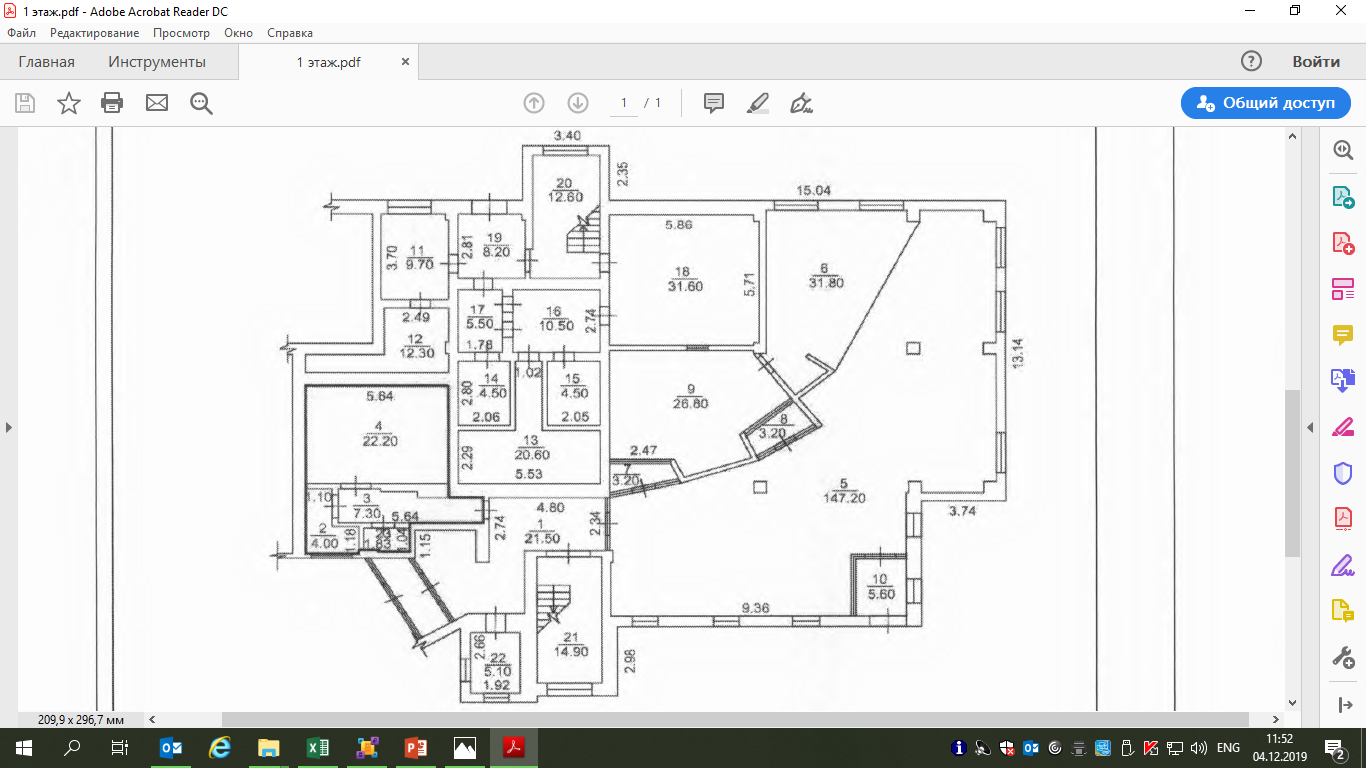 Подписи СторонПриложение № 4 стр.2к договору купли-продажи № _______________ от ________________ 201   г.2 этаж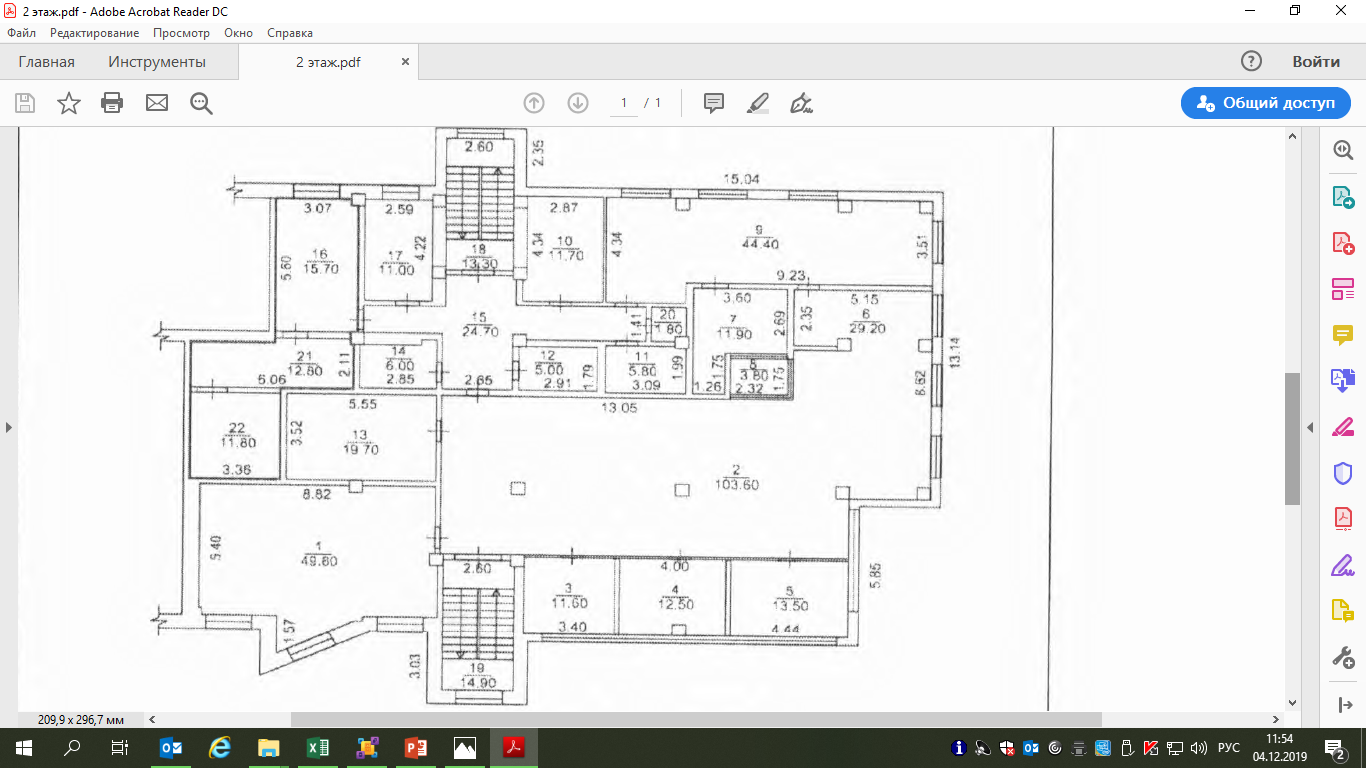 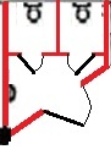 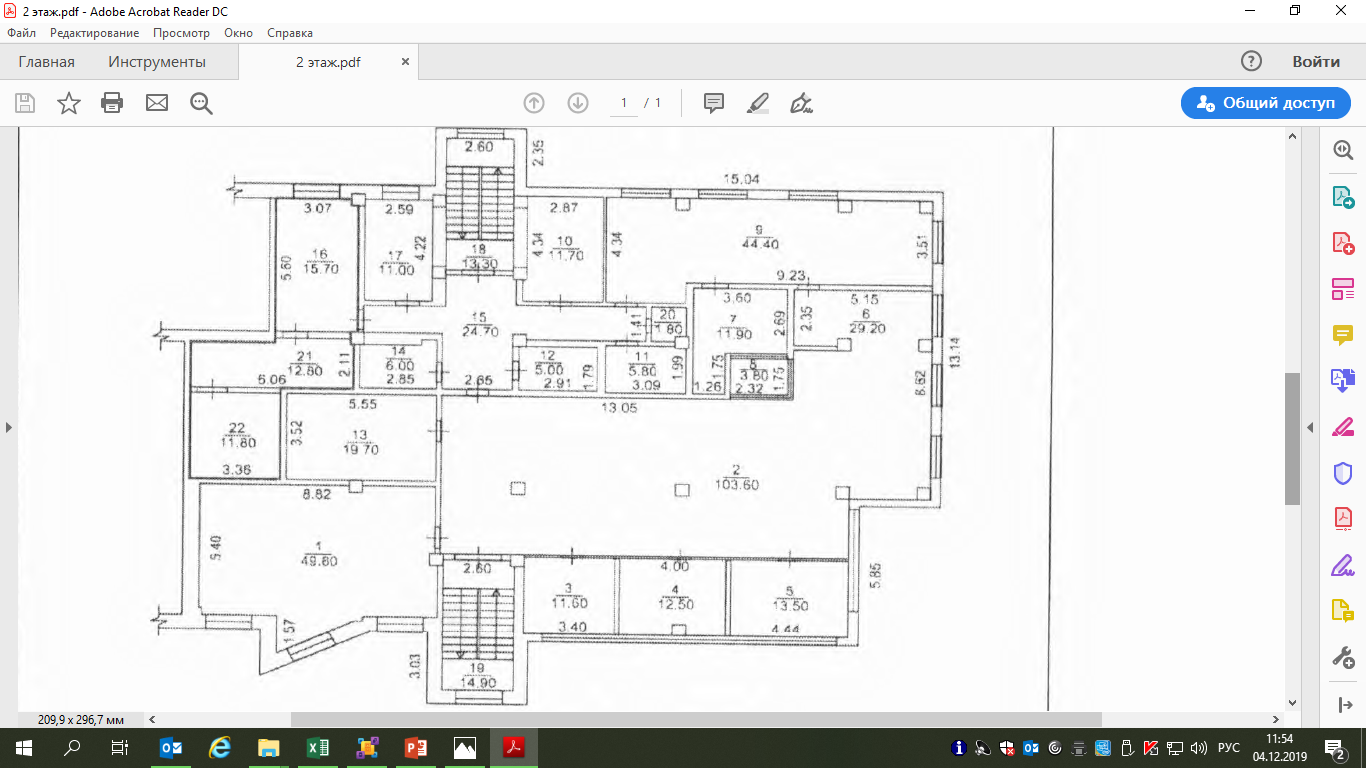 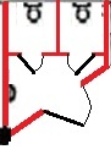 Подписи СторонПриложение № 4 стр.3к договору купли-продажи № _______________ от ________________ 201   г.Гараж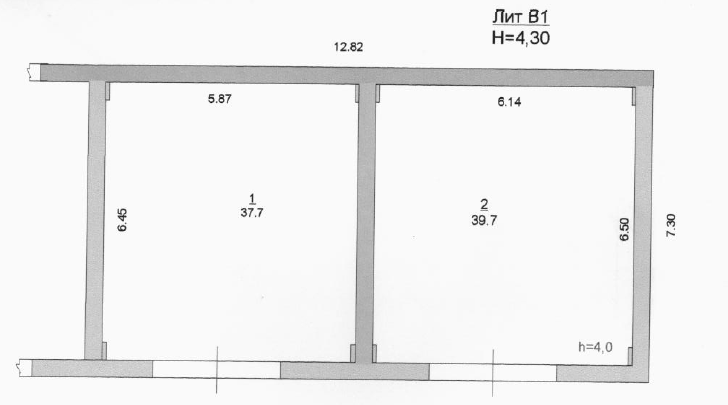 Подписи СторонПриложение № 4 стр.4к договору купли-продажи № _______________ от ________________ 201   г.Котельная 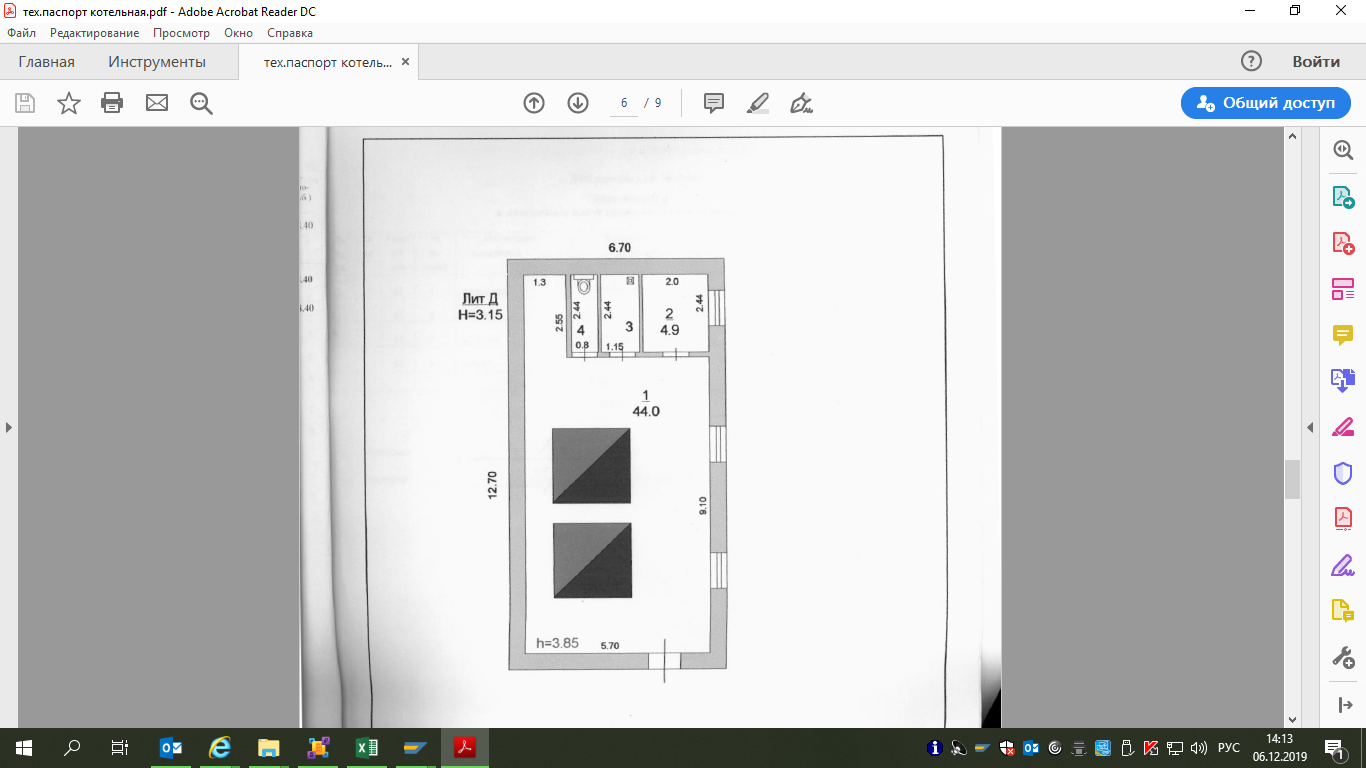 Подписи СторонПриложение № 4 стр.5к договору купли-продажи № _______________ от ________________ 201   г.Подвал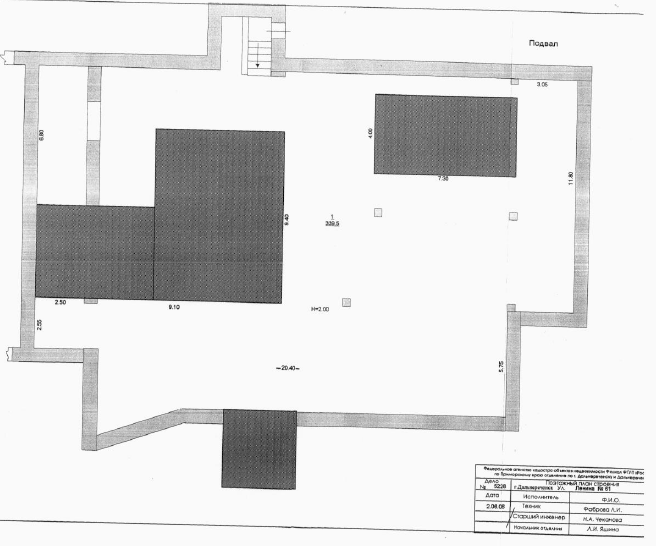 Подписи СторонПриложение №5к договору купли-продажинедвижимости нежилого назначения № _______ от ________________ДОГОВОР №Долгосрочной аренды нежилых помещений________________		                                                                       «__» ________ 2019 г.Публичное акционерное общество «Сбербанк России» (ПАО Сбербанк), именуемое в дальнейшем «Арендатор»,  в лице заместителя управляющего – руководителя РСЦ Приморского отделения № 8635 ПАО Сбербанк Хмельницкой Татьяны Викторовны, действующего на основании Устава ПАО Сбербанк, Положения о филиале и доверенности № ДВБ/26-Д от 22.01.2018 г., с одной стороны, и _______________________________________, именуемый в дальнейшем «Арендодатель», действующий на основании _______________________________, с другой стороны, совместно именуемые «Стороны», а каждая в отдельности «Сторона», заключили настоящий договор (далее – Договор) о нижеследующем:Предмет договора1.1. Арендодатель обязуется передать Арендатору за плату во временное владение и пользование нежилые помещения, расположенные в здании (далее – Здание) по адресу: Приморский край, г. Дальнереченск, ул. Ленина, 61, пом. № 2-18, пом. № 22-23, расположенные на первом этаже Здания, часть пом. № 2 – площадью 90,28 кв. м, пом. № 3-11, пом. № 13, пом. № 17, пом. № 20-22 расположенные на втором этаже, гараж пом. №1-2, общей площадью 743,09 кв. м (далее по тексту – Объект), , а Арендатор обязуется принять его и вносить арендную плату в размере и порядке, определенным настоящим Договором. 1.2. Объект предоставляется Арендатору для размещения подразделений Банка.1.3. Копия кадастрового паспорта Объекта, включающая в себя план расположения Объекта на этаже, является неотъемлемым Приложением № 1 к настоящему Договору. 1.4. Объект принадлежит Арендодателю на основании договора купли-продажи недвижимости нежилого назначения № _________ от ___________ г.1.5. Балансовая стоимость Объекта составляет ___________ (___________________________________________) рублей ____ копейки.1.6. Течение срока аренды начинается с даты подписания Сторонами Акта приема-передачи Объекта в аренду (по форме Приложения № 2 к Договору) и прекращается в день возврата Объекта Арендодателю по Акту приема-передачи (возврата) Объекта (по форме Приложения № 3 к Договору).1.7. Арендодатель гарантирует, что на дату подписания настоящего Договора Объект в споре или под арестом не состоит, не является предметом залога и не обременен (не ограничен) никакими другими правами третьих лиц, прямо не указанными в Договоре.Срок аренды и срок действия ДоговораСрок аренды по Договору устанавливается с даты передачи Объекта по акту приема-передачи (возврата) Объекта, в соответствии с пунктом 3.1. Договора, и составляет: 10 (десять) лет.Договор (дополнительные соглашения к Договору) считается для третьих лиц заключенным с момента его государственной регистрации, а для Сторон – с момента подписания Договора, и действует до полного исполнения Сторонами своих обязательств по Договору.Договор может быть продлен по соглашению Сторон, что оформляется дополнительным соглашением к Договору, подписанным уполномоченными представителями Сторон. Дополнительное соглашение считается для третьих лиц заключенным с момента его государственной регистрации, а для Сторон – с момента его подписания, за исключением изменения арендной платы в соответствии с пунктом 4.8. Договора.Арендатор имеет преимущественное перед другими лицами право на заключение договора аренды Объекта на новый срок.Предоставление и возврат Объекта по ДоговоруПередача Объекта оформляется актом приема-передачи (возврата) Объекта (далее – «Акт приема-передачи»), составленным по форме Приложения № 3 к Договору, подписанного уполномоченными представителями обеих Сторон, с подробным описанием состояния Объекта и инженерного оборудования на момент передачи.Арендодатель предоставляет Арендатору Объект во временное владение и пользование по Акту приема-передачи с даты государственной регистрации перехода права собственности.Объект передается Арендатору чистым, полностью освобожденным от непередаваемого Арендатору Объекта Арендодателя и третьих лиц.Вместе с Объектом Арендодатель обязан передать Арендатору следующие документы: ______________________.В последний день срока аренды (пункт 2.1 Договора), а в случае досрочного расторжения Договора – в последний день срока его действия, Арендатор обязан возвратить Арендодателю Объект, а также документы и принадлежности, в том числе Движимое объект, относящиеся к Объекту, по Акту приема-передачи, составленному по форме Приложения № 3 к Договору, в том состоянии, в котором Арендатор его получил, с учетом нормального износа и произведенных с согласия Арендодателя неотделимых улучшений. При этом Объект должен быть освобожден от инвентаря, рекламных вывесок, оборудования и иного объекта (вещей) Арендатора.В случае возврата Арендатором Объекта в состоянии, не соответствующем условиям Договора (пункт 3.2 Договора), Стороны фиксируют данные несоответствия в Акте приема-передачи и согласовывают сроки и способы устранения недостатков. Все произведенные Арендатором неотделимые улучшения становятся собственностью Арендодателя без возмещения Арендатору стоимости этих улучшений за исключением случаев, указанных в пунктах 5.4.6.3 и 7.6 Договора.Арендная плата и порядок расчетовАрендная плата за пользование Объектом состоит из Постоянной и Переменной арендной платы. Постоянная арендная плата:За пользование помещениями первого этажа, общей площадью 357,5 кв. м – 225 (двести двадцать пять) рублей 00 копеек, кроме того НДС (20%) – 45 (сорок пять) рублей 00 копеек, всего с учетом НДС 270 (двести семьдесят) рублей 00 копеек за кв. м в месяц.За пользование помещениями второго этажа, общей площадью 308,19 кв. м – 221 (двести двадцать один) рубль 67 копеек, кроме того НДС (20%) – 44 (сорок четыре) рубля 33 копейки, всего с учетом НДС 266 (двести шестьдесят шесть) рубля 00 копеек за кв. м в месяц.За пользование гаражом площадью 77,4 кв. м - 162 (сто шестьдесят два) рубля 50 копеек, кроме того НДС (20%) – 32 (тридцать два) рубля 50 копеек, всего с учетом НДС 195 (сто девяносто пять) рублей 00 копеек за кв. м в месяц.Постоянная арендная плата включает в себя платежи за пользование Объектом и соответствующей частью земельного участка пропорционально занимаемой площади, за услуги по техническому обслуживанию и эксплуатации Здания, вывоз ТБО, КГМ, дератизацию/дезинфекцию помещений, уборку мест общего пользования и прилегающей территории (за исключением платы за электроэнергию, водоснабжение и водоотведение).Постоянная арендная плата за месяц за всю площадь Объекта составляет 161 330 (сто шестьдесят одна тысяча триста тридцать) рублей 45 копеек, кроме того НДС (20%) – 32 266 (тридцать две тысячи двести шестьдесят шесть) рублей 09 копеек, итого с учетом НДС 193 596 (сто девяносто три тысячи пятьсот девяносто шесть) рублей 54 копейки.Переменная арендная плата:Переменная арендная плата – фактически понесенные Арендодателем расходы на оплату коммунальных услуг Арендатора (теплоснабжение, энергоснабжение, водоснабжение, водоотведение), увеличенные на сумму НДС (20 %). Размер Переменной арендной платы, в том числе НДС (20 %), определяется Сторонами ежемесячно на основании счетов на оплату соответствующего вида коммунальных услуг с предоставлением со стороны Арендодателя заверенных копий документов, предъявленных снабжающими и обслуживающими организациями, подтверждающих произведенные Арендодателем расходы (счет; счет-фактура; платежное требование; платежное поручение, подтверждающее осуществление Арендодателем платежа). При отсутствии индивидуальных узлов (приборов) учета счет на оплату переменной арендной платы формируется с учетом отношения площади Объекта к площади всего здания.Счет на оплату Переменной арендной платы выставляется посредством электронного документооборота («Сбербанк Бизнес ОнЛайн», СБИС, КОНТУР) Арендодателем не позднее 20 числа (включительно) месяца, следующего за месяцем, в котором предоставлены услуги с приложением расчета и заверенных Арендодателем копий документов, подтверждающих расходы Арендодателя по соответствующему виду коммунальных услуг (копий документов, предъявленных снабжающими и обслуживающими организациями, подтверждающих произведенные Арендодателем расходы (счет, счет-фактура, платежное требование, акт оказания услуг, показания приборов учета и т.п.), а так же копий платежных поручений, подтверждающих осуществление Арендодателем платежа).Арендатор уплачивает Переменную арендную плату в течение 5 (пяти) рабочих дней с даты получения счета на оплату.Арендная плата начисляется со дня передачи Объекта Арендатору в порядке, указанном в пункте 3.1 Договора, по день возврата Объекта Арендодателю по Акту приема-передачи.Арендная плата за любой неполный месяц срока аренды рассчитывается пропорционально фактическому количеству календарных дней такого неполного месяца срока аренды.Арендатор уплачивает Арендодателю Постоянную арендную плату и Переменную арендную плату за первый месяц аренды в течение 5 (пяти) рабочих дней со дня подписания Сторонами Акта приема-передачи Объекта Арендатору в порядке, указанном в пункте 3.1 Договора.Арендатор уплачивает Постоянную арендную плату и Переменную арендную плату за последующие месяцы не позднее 10 (десятого) числа текущего месяца и если этот день не является рабочим днем, то таким днем является первый следующий за ним рабочий день.Постоянная арендная плата и Переменная арендная плата по Договору может ежегодно начиная с третьего года аренды по соглашению Сторон увеличиваться в размере, не ниже индекса потребительских цен, сложившийся за 12 (двенадцать) предыдущих месяцев, в соответствии с данными Федеральной службы государственной статистики по Российской Федерации по отношению к величине арендной платы, действующей в последний месяц предшествующего календарного года, но не более 5 % от величины арендной платы.Арендатор осуществляет платежи по Договору в российских рублях путем безналичного перечисления на счет Арендодателя, указанный в разделе 13 Договора.Моментом исполнения обязательства Арендатора по внесению платежей является день списания денежных средств со счета Арендатора. Счета-фактуры выставляются в порядке и сроки, установленные действующим законодательством Российской Федерации. Независимо от основания прекращения действия Договора Арендатор обязан возвратить Арендодателю Объект в соответствии с пунктом 3.2 Договора, а также в течение 15 (пятнадцати) рабочих дней со дня возврата Объекта Арендодателю произвести предусмотренные Договором оплаты.Права и обязанности СторонАрендодатель обязуется:Предоставить Арендатору Объект во временное владение и пользование по Акту приема-передачи в состоянии, пригодном для его использования по целевому назначению и в соответствии с условиями Договора.Предоставить доступ в места общего пользования, необходимые для осуществления деятельности, указанной в Договоре (пункт 1.7 Договора). Под местами общего пользования в Здании понимаются подъезды, холлы, вестибюли, лестничные марши, коридоры, технические помещения, предназначенные для обеспечения жизнедеятельности Здания, которые предназначены Арендодателем для пользования не только Арендатором (далее – «Места общего пользования»). Принять от Арендатора Объект, а также документы и принадлежности, относящиеся к Объекту, по Акту приема-передачи в день прекращения срока аренды, а в случае досрочного расторжения Договора - в последний день срока его действия.Обеспечить персоналу Арендатора и его посетителям доступ на Объект при условии соблюдения ими требований режима и охраны, установленных в Здании, в котором находится Объект.Обеспечить предоставление Арендатору к Объекту системами теплоснабжения, энергоснабжения, водоснабжения, водоотведения соответствующих ресурсов в минимальном количестве.За свой счет осуществлять текущий ремонт Здания (за исключением Объекта) и любой капитальный ремонт Здания и инженерных систем.За свой счет содержать Здание (за исключением Объекта) в исправности и надлежащем санитарном состоянии.За свой счет производить капитальный ремонт Объекта с периодичностью не реже 1 (одного) раза в 6 (шесть) лет и внеплановый капитальный ремонт Объекта после получения письменного разрешения от Арендатора. В течение 10 (десяти) рабочих дней с момента получения письменного обращения Арендатора согласовывать проектную документацию по реконструкции (перепланировке, переустройству), капитальному ремонту и (или) возведению неотделимых улучшений Объекта, размещения информационных конструкций (объектов наружной рекламы, вывесок, объявлений или рекламных щитов) снаружи Здания (Объекта), а также вывесок внутри Объекта, но видимых снаружи Объекта и письменно информировать об итогах рассмотрения. В случае несогласия Арендодатель обязуется в указанный срок предоставить обоснованный мотивированный отказ от согласования указанных документов.Арендодатель согласовал размещение информационной конструкции (объекта наружной рекламы, вывески, объявления или рекламного щита) снаружи Здания (Объекта) или вывески внутри Объекта, но видимой снаружи Объекта.Оказывать содействие Арендатору в прокладке линий связи для Объекта по имеющимся в Здании каналам связи, а при отсутствии каналов связи в Здании – оказывает содействие Арендатору в устройстве новых каналов связи.В течение 5 (пяти) рабочих дней от даты получения соответствующего обращения Арендатора обязан предоставить:Согласие Арендодателя на прокладку линий связи по имеющимся в Здании каналам, а при отсутствии таковых – согласие на устройство новых каналов связи в Здании для целей обеспечения деятельности Арендатора в Объекте;Согласие Арендодателя на привлечение Арендатором для оказания услуг связи провайдера по выбору Арендатора (без ограничения кандидатур).Арендодатель, подписывая Договор, дает согласие Арендатору на установку на Объекте любых систем охраны (сигнализаций) на усмотрение Арендатора.Арендодатель вправе:Арендодатель имеет право доступа на Объект в порядке, указанном в пунктом 5.3.10 Договора, для контроля за соблюдением Арендатором условий Договора, для проведения обмеров и оценок, выполнения необходимых ремонтных, технических или инженерных работ, связанных с поддержанием в рабочем состоянии оборудования и инженерных сетей либо для ликвидации неисправностей в них. Право доступа Арендодателя подразумевает право на вход на Объект представителей Арендодателя. Для надлежащей эксплуатации Здания Арендодателем могут по его усмотрению привлекаться управляющие или другие организации.Извещенный о требованиях Арендатора или о его намерении устранить недостатки Объекта за счет Арендодателя, вправе без дополнительной оплаты со стороны Арендатора устранить недостатки Объекта, не установленные на момент заключения Договора и полностью или частично препятствующие использованию Объектом.Арендатор обязуется:Принять Объект от Арендодателя в порядке, указанном в пункте 3.1 Договора.Использовать Объект и Места общего пользования в соответствии с условиями Договора и в целях, указанных в пункте 1.7 Договора.Вносить арендную плату и иные платежи в размере и сроки, установленные Договором.Не производить неотделимые улучшения Объекта без предварительного письменного согласия Арендодателя.Арендатор не вправе вносить права аренды в залог, уставный капитал, иным образом обременять их правами третьих лиц, за исключением случаев, указанных в пункте 5.8 Договора, без предварительного письменного согласия Арендодателя.Не производить, без письменного согласия Арендодателя, реконструкцию (перепланировку, переустройство), капитальный ремонт и (или) неотделимые улучшения Объекта, размещение объектов наружной рекламы, вывесок, объявлений или рекламных щитов снаружи Здания, а также вывесок внутри Объекта, но видимых снаружи Объекта, без предварительного письменного согласия Арендодателя.В случае, если Арендатор, по согласованию с Арендодателем, производит реконструкцию (перепланировку, переустройство), капитальный ремонт, то он обязан внести изменения в Единый государственный реестр недвижимости и предоставить Арендодателю оригиналы проектной, разрешительной и исполнительной документации, согласованной в установленном порядке, а также документы, которые на момент оформления будут предусмотрены действующим законодательством Российской Федерации.Своевременно за счет собственных средств производить текущий ремонт Объекта при условии получения Арендатором (при необходимости) соответствующих разрешений в уполномоченных органах (организациях) на проведение таких работ с передачей надлежаще заверенных копий этих документов Арендодателю. Расходы, связанные с получением соответствующих разрешений в уполномоченных органах (организациях) на проведение таких работ несет Арендатор.Самостоятельно и за свой счет поддерживать Объект в чистом, работоспособном, функциональном, исправном и безопасном состоянии, необходимом для его нормальной эксплуатации по назначению, в том числе в соответствии с требованиями санитарной гигиены и пожарной безопасности.Осуществлять текущий ремонт Объекта без получения письменного разрешения от Арендодателя.По предварительному (не позднее чем за 3 (три) рабочих дня) письменному требованию Арендодателя предоставлять представителю Арендодателя доступ на Объект в присутствии представителей Арендатора. Точное время, когда Арендатор обязан предоставить Арендодателю доступ в Объект, устанавливается Арендодателем в указанном требовании и должно приходиться на рабочие часы (по режиму работы Арендатора), за исключением случаев, когда в сложившихся обстоятельствах обоснованно требуется доступ во внерабочие часы.Соблюдать требования пожарной безопасности, а также выполнять предписания, постановления и иные законные требования должностных лиц пожарной охраны. Обеспечивать соблюдение персоналом (работниками) установленного противопожарного режима и порядка организации производства работ на Объекте.Оказывать необходимое содействие при ликвидации произошедших не по вине Арендатора аварий на Объекте и их последствий.Устранять за свой счет последствия аварий, произошедших в Здании по вине Арендатора, в том числе последствия нарушений правил использования работниками Арендатора оборудования, отделки и строительных конструкций Здания, в том числе Мест общего пользования, приведших к нанесению вреда имуществу или здоровью сотрудников Арендодателя или третьим лицам.Производить установку любого оборудования, связанного с системой кондиционирования и (или) вентиляции, видеонаблюдения, охраны, контроля доступа, безопасности Объекта, оборудование серверных комнат, а также иное специальное оборудование без получения предварительного письменного согласия Арендодателя и при условии получения Арендатором (при необходимости) соответствующих разрешений (разрешительной документации) в уполномоченных органах (организациях) с передачей надлежаще заверенных копий этих документов Арендодателю в течение 15 (пятнадцати) рабочих дней с момента получения таких разрешений (документации). Ответственность за соответствие размещения смонтированного оборудования установленным нормам несет Арендатор.Не повреждать и не загромождать любую часть Объекта и Места общего пользования, а также не затруднять доступ к ним, не размещать в Объекте и (или) Здании никакие предметы в таком положении, количестве или такого веса, которые нанесут вред Объекту и (или) Зданию.Возвратить Арендодателю Объект в соответствии с пунктом 3.2 Договора.Неукоснительно соблюдать и обеспечивать соблюдение его сотрудниками и посетителями пропускного и внутриобъектного режимов, порядок производства работ в Здании и Объекте, а также надлежащим образом использовать Объект и Места общего пользования.Самостоятельно строить свои взаимоотношения с государственными органами в сфере своей деятельности.Соблюдать действующее законодательство Российской Федерации, в том числе в области пожарной безопасности, охраны труда и охраны окружающей среды.Не использовать Объект способом, который может привести к нарушению работы отопительной системы, системы кондиционирования воздуха или вентиляции, водоснабжения, электроснабжения Объекта или Здания. Арендатор обязан обеспечить сохранность оборудования или иного объекта, Арендодателя установленного (находящегося) в помещении Объекта, принятого по Акту приема-передачи.Арендатор вправе:Беспрепятственно занять и использовать Объект, а также осуществлять все иные права Арендатора по Договору в течение срока аренды без какого-либо вмешательства или препятствий со стороны Арендодателя.Проводить за свой счет на Объекте ремонтные работы и неотделимые улучшения только после получения предварительного письменного согласия Арендодателя на производство таких работ. При этом Стороны определили, что все неотделимые улучшения, произведенные Арендатором за счет собственных средств и с согласия Арендодателя, с момента их совершения являются частью Объекта, принадлежащего Арендодателю на праве собственности.Вывезти в любое время с Объекта или передать Арендодателю на основании отдельного соглашения отделимые улучшения, которые Арендатор произвел и которые являются его собственностью.При необходимости, по письменному согласованию с Арендодателем, самостоятельно заключать договоры с операторами связи по предоставлению услуг телефонной связи и Интернета.Доходы, полученные Арендатором в результате использования Объекта в соответствии с Договором, являются его собственностью.При обнаружении недостатков Объекта, не установленных на момент приемки Объекта во временное владение и пользование, полностью или частично препятствующих использованию Объекта, вправе по своему выбору:Потребовать от Арендодателя либо устранения недостатков без дополнительной оплаты, либо соразмерного уменьшения арендной платы, либо возмещения своих документально подтвержденных расходов на устранение недостатков Объекта;Учесть сумму понесенных им расходов на устранение данных недостатков при оплате арендной платы, уведомив об этом Арендодателя не позднее, чем за 15 (пятнадцать) рабочих дней до наступления срока выплаты арендной платы;Отказаться от исполнения Договора в одностороннем внесудебном порядке путем направления другой Стороне письменного уведомления не позднее, чем за 15 календарных дней до даты расторжения, указанной в уведомлении, а Арендодатель обязан в течение 5 (пяти) рабочих дней с даты расторжения Договора возместить Арендатору документально подтвержденные убытки и стоимость согласованных с ним неотделимых улучшений в Объект.Если удовлетворение требований Арендатора или учет его расходов на устранение указанных в пункте 5.4.6 недостатков Объекта из арендной платы не покрывает причиненных Арендатору убытков, Арендатор вправе потребовать у Арендодателя возмещения непокрытой части убытков. При этом, Арендодатель не отвечает за недостатки Объекта, которые были им оговорены при заключении Договора или были заранее известны Арендатору.Для надлежащей эксплуатации Здания привлекать управляющие или другие организации.В целях недопущения действий коррупционного характера, Стороны обязуются выполнять требования, изложенные в «Гарантиях по недопущению действий коррупционного характера» (Приложение № 4 к Договору).Стороны согласовали, что при исполнении Договора Арендодатель обязан по требованию Арендатора использовать защищенный электронный документооборот в соответствии с заключенным Сторонами Соглашением о применении защищенного юридически значимого электронного документооборота. При этом Арендодатель обязан заблаговременно осуществить все необходимые мероприятия, обеспечивающие возможность надлежащего применения такого электронного документооборота со стороны Арендодателя. В случае нарушения Арендодателем настоящего условия Арендатор вправе в одностороннем внесудебном порядке прекратить Договор без возмещения убытков Арендодателю, путем направления Арендодателю соответствующего уведомления не ранее чем за 5 (пять) рабочих дней до момента прекращения Договора.В свою очередь Арендатор в кратчайшие сроки направляет свое предложение о предоставлении/оказании услуг эквайринга и/или инкассации денежных средств (при ведении Арендодателем коммерческой и/или иной деятельности в Объекте) или отказ от предоставления Арендатором услуг и/или заключения договоров на оказание/предоставление указанных услуг. При этом Арендодатель не лишается права заключения договоров с третьими лицами на оказание услуг эквайринга и/или инкассации денежных средств в случае получения отказа Арендодателя от предоставления Арендатором названных услуг и/или заключения соответствующих с ним договоров или соответствующего предложения.Передавать Объект или его часть в субаренду или иное владение и/или пользование третьим лицам без предварительного письменного согласия Арендодателя, а также регистрировать юридические лица, филиалы юридического лица по адресу Здания.Ответственность СторонСтороны несут ответственность за невыполнение своих обязательств по Договору в соответствии с действующим законодательством Российской Федерации и условиями Договора.При нарушении Арендатором сроков перечисления арендной платы - Арендатор обязан уплатить Арендодателю за каждый календарный день просрочки неустойку в размере 0,1 (ноль целых одна десятая) %, включая НДС, от просроченной суммы арендной платы, но не более 10 (десяти) % от этой стоимости.За нарушение срока передачи Объекта и/или относящихся к нему документов, принадлежностей, установленных пунктом 3.1 Договора, Арендодатель не исполнивший свою обязанность обязан уплатить неустойку в размере 0,1 (ноль целых одной десятой) % от суммы Постоянной арендной платы в месяц, за каждый календарный день просрочки.За нарушение срока передачи Объекта, относящихся к нему документов, принадлежностей, установленных пунктом 3.2 Договора, Арендатор не исполнивший свою обязанность обязан уплатить неустойку в размере 0,1 (ноль целых одной десятой) %, включая НДС, от суммы Постоянной арендной платы в месяц, за каждый календарный день просрочки, но не более 10 (десяти) % от этой стоимости.Арендодатель обязан возместить Арендатору все убытки, причиненные авариями систем теплоснабжения, энергоснабжения, водоснабжения, водоотведения произошедшими по вине Арендодателя. Размер убытков и порядок их компенсации определяется двусторонним актом, который оформляется в случае аварии. Арендодатель возмещает убытки Арендатору в течение 10 (десяти) рабочих дней с даты подписания соответствующего акта.Арендодатель обязан возместить Арендатору все убытки, причиненные неисполнением пункта 5.1.9 Договора, а также обязан уплатить неустойку в размере 0,1 (ноль целых одной десятой) %, включая НДС, от суммы Постоянной арендной платы в месяц, за каждый календарный день.За ненадлежащее исполнение обязательств по Договору, включая, но не ограничиваясь: пунктов 5.1.2, 5.1.4, 5.1.5, 5.1.6, 5.1.7, 5.1.8, 5.1.11, 5.1.12, Договора, Арендатор вправе потребовать от Арендодателя уплаты неустойки в размере 0,1% (ноль целых одной десятой процента) от суммы Постоянной арендной платы в месяц за каждый факт такого ненадлежащего исполнения обязательств по Договору, а также потребовать возмещения убытков полном объеме.Уплата неустойки и (или) возмещение убытков не освобождает Стороны от выполнения обязательств, предусмотренных Договором.Арендатор несет ответственность за исполнение требований пожарной безопасности в соответствии с Постановлением Правительства РФ от 25.04.2012 № 390 «О противопожарном режиме» в части организации и выполнении видов работ, а также обучения персонала нормам пожарной безопасности.Требование об оплате неустойки, штрафа должно быть оформлено в письменном виде, подписано уполномоченным представителем соответствующей Стороны и передано уполномоченному представителю другой Стороны под расписку о получении или направлено по почте заказным письмом с уведомлением о вручении и описью вложения. Оплата (неустойки, компенсации, штрафов) производится в течение 10 (десяти) рабочих дней с момента получения соответствующего требования Арендатора/Арендодателя и счета.Изменение и расторжение ДоговораДоговор может быть изменен или расторгнут по письменному соглашению Сторон либо в одностороннем порядке по основаниям, предусмотренным Договором или законодательством РФ.Арендодатель вправе в одностороннем внесудебном порядке отказаться от Договора (исполнения Договора) и досрочно расторгнуть его в случаях, когда Арендатор:Пользуется Объектом с существенным нарушением условий Договора или назначения, указанного в пункте 1.7 Договора;Существенно ухудшает Объект;Более двух раз подряд по истечении установленного Договором срока платежа не вносит арендную плату;Арендатор вправе в одностороннем внесудебном порядке отказаться от Договора (исполнения Договора) и досрочно расторгнуть его в случаях, когда:Арендодатель не исполняет обязанность по передаче Объекта, предусмотренную пунктом 5.1.1 Договора (нарушил сроки передачи Объекта более чем на 10 (десять) календарных дней);Объект имеет препятствующие (частично или полностью) пользованию им недостатки, которые не были оговорены Арендодателем при заключении Договора, не были заранее известны Арендатору и не должны были быть обнаружены Арендатором во время осмотра Объекта или проверки его исправности при заключении Договора;Арендодатель не производит являющийся его обязанностью капитальный ремонт Объекта в установленные Договором сроки, а при отсутствии их в договоре в разумные сроки;Объект в силу обстоятельств, за которые Арендатор не отвечает, окажется в состоянии, не пригодном для использования;В отношении Арендодателя в соответствии с применимым законодательством начата процедура несостоятельности (банкротства) или Арендодатель объявлен банкротом или неплатежеспособным;При наличии оснований, установленных пунктами 7.2 и 7.3 Договора, Арендодатель (Арендатор) обязан в срок не позднее чем за 30 (тридцать) календарных дней до предполагаемой даты расторжения направить Арендатору (Арендодателю) письменное уведомление по адресу, указанному в разделе 13 Договора.Сторона вправе в любое время без объяснения причин в одностороннем внесудебном порядке отказаться от Договора (исполнения Договора) и досрочно расторгнуть его (ст. 450.1. ГК РФ) путем направления другой Стороне письменного уведомления не позднее, чем за 6 (шесть) календарных месяцев до даты расторжения, указанной в уведомлении, с произведением Сторонами взаиморасчетов на основании двухстороннего Договора, без возмещения каких-либо убытков любой Стороне (за исключением случая, указанного в пункте 7.6 Договора), связанных с досрочным прекращением Договора. Договор считается расторгнутым с даты, указанной в уведомлении, но не ранее доставки соответствующего сообщения.В случае если Арендодатель в соответствии с пунктом 7.5 Договора в одностороннем порядке отказывается от Договора (исполнения Договора), то Арендодатель обязан в течение 5 (пяти) рабочих дней с даты расторжения Договора возместить Арендатору документально подтвержденные убытки и стоимость согласованных с ним неотделимых улучшений в Объект.В случае изменения или расторжения Договора Арендатор обязан совместно с Арендодателем совершить необходимые действия по представлению в орган, осуществляющий государственный кадастровый учет и государственную регистрацию прав на недвижимое объект и сделок с ним, документов для внесения записи об изменении или о прекращении действия Договора.Арендатор вправе в одностороннем внесудебном порядке отказаться от исполнения части договора, а именно изменить (уменьшить) площадь Объекта, указанную в пункте 1.1 Договора, с пропорциональным уменьшением арендной платы по Договору.В данном случае Арендатор обязан в срок не позднее чем за 30 (тридцать) календарных дней до предполагаемой даты изменения (уменьшения) площади Объекта направить Арендодателю соответствующее письменное уведомление по адресу, указанному в разделе 13 Договора. Данное уведомление также должно содержать информацию о дате и времени передачи части Объекта.При этом при передаче части Объекта от Арендатора Арендодателю Стороны подписывают соответствующий акт приема-передачи с указанием передаваемых помещений и их площади.Обстоятельства непреодолимой силы (форс-мажор)Обстоятельства, вызванные не зависящими от воли Сторон событиями, которых добросовестная Сторона не могла избежать или последствия которых она не могла устранить, считаются случаями, которые освобождают от ответственности, если они произошли после заключения Договора и препятствуют его полному или частичному исполнению.Случаями непреодолимой силы считаются следующие события: война, военные действия, массовые беспорядки, забастовки, эпидемии, природные катастрофы, а также акты органов власти, влияющие на выполнение обязательств Сторон, и все другие аналогичные события и обстоятельства.Сторона, пострадавшая от действия непреодолимой силы, обязана известить другую Сторону заказным письмом или иным доступным ей способом сразу же после наступления форс-мажорных обстоятельств и разъяснить, какие меры необходимы для их устранения, но в любом случае не позднее 3 (трех) календарных дней после начала действия непреодолимой силы.Несвоевременное уведомление об обстоятельствах непреодолимой силы лишает соответствующую Сторону права на освобождение от ответственности по причине указанных обстоятельств. Обстоятельства непреодолимой силы должны быть подтверждены документально компетентными органами.Если указанные обстоятельства продолжаются более 6 (шести) месяцев, каждая Сторона имеет право инициировать досрочное расторжение Договора.КонфиденциальностьПо взаимному согласию Сторон в рамках Договора конфиденциальной признается любая информация, касающаяся предмета и содержания Договора, хода его выполнения и полученных результатов. Каждая из Сторон обеспечивает защиту конфиденциальной информации, ставшей доступной ей в рамках Договора, от несанкционированного использования, распространения или публикации. Такая информация не будет передаваться третьим сторонам без письменного разрешения другой Стороны и использоваться в иных целях, кроме выполнения обязательств по Договору.Любые убытки, вызванные нарушением условий конфиденциальности, определяется и возмещается в соответствии с действующим законодательством Российской Федерации.Обязательства Сторон по защите конфиденциальной информации распространяются на все время действия Договора, а также в течение 5 (пяти) лет после прекращения действия Договора.Не является нарушением режима конфиденциальности предоставление Сторонами информации в соответствии с действующим законодательством Российской Федерации.Порядок разрешения споровВсе споры, связанные с заключением, толкованием, исполнением и расторжением Договора, будут разрешаться Сторонами путем переговоров. В случае недостижения соглашения в ходе переговоров, заинтересованная Сторона направляет другой Стороне письменную претензию, подписанную уполномоченным лицом. К претензии должны быть приложены документы, обосновывающие предъявленные заинтересованной Стороной требования, и документы, подтверждающие полномочия лица, подписавшего претензию. Сторона, получившая претензию, обязана рассмотреть ее и о результатах уведомить в письменной форме заинтересованную Сторону в течение 10 (десяти) рабочих дней со дня получения претензии.В случае неурегулирования спора в претензионном порядке, а также в случае неполучения ответа на претензию в течение срока, указанного в пункте 10.1 Договора, спор передается в Арбитражный суд Приморского края.Прочие условияВ случаях, не предусмотренных Договором, Стороны руководствуются законодательством Российской Федерации.Арендатор настоящим поручает Арендодателю представить Договор в орган, осуществляющий государственный кадастровый учет и государственную регистрацию прав на недвижимое объект и сделок с ним, для регистрации в соответствии с требованиями действующего законодательства Российской Федерации в течение 10 (десяти) рабочих дней с момента передачи Объекта Арендатору в порядке, указанном в пункте 3.1 Договора, а Арендодатель принимает на себя выполнение этого поручения. Расходы, связанные с государственной регистрацией Договора, в том числе по постановке Объекта на кадастровый учет (а также изменений, дополнений к Договору, а также в случае его досрочного прекращения, соглашения о расторжении), оплачиваются Арендодателем в полном объеме.В случае, если при осуществлении государственной регистрации Договора органом, осуществляющим государственный кадастровый учет и государственную регистрацию прав на недвижимое объект и сделок с ним, в целях осуществления государственной регистрации будут затребованы какие-либо дополнительные документы или информация, либо потребуется внести изменения и/или дополнения в Договор, то Арендатор обязуется, при наличии, незамедлительно передать Арендодателю копии и/или подлинники всех затребованных органом, осуществляющим государственный кадастровый учет и государственную регистрацию прав на недвижимое объект и сделок с ним, документов и/или необходимую информацию, а Стороны обязуются незамедлительно подписать соглашения о внесении соответствующих изменений и дополнений в Договор.Все юридически значимые сообщения (заявления, уведомления, требования, претензии и т.п.) должны направляться по адресам Сторон, указанным в разделе 13 Договора, и приобретают юридическую силу с момента доставки адресату, за исключением случаев, отдельно оговоренных в Договоре. При изменении адресов или иных сведений, имеющих значение для надлежащего исполнения обязательств по Договору, соответствующая Сторона заблаговременно, не позднее 1 (одного) рабочего дня до вступления в силу соответствующих изменений, обязана обеспечить доставку другой Стороне соответствующего уведомления. На Сторону, нарушившую данную обязанность, возлагаются все неблагоприятные последствия и риски отсутствия у другой Стороны актуальной информации, в частности, все юридически значимые сообщения считаются доставленными, а их юридические последствия – возникшими, при условии доставки по предыдущему доведенному до отправителя адресу получателя.Допустимые способы направления юридически значимых сообщений:а) через собственного курьера под расписку на копии;б) через курьерскую службу с описью вложения;в) по почте с уведомлением о вручении и описью вложения;г) телеграммой с уведомлением о вручении.Подтверждение содержания отправления обязательно. Иные способы направления извещений (в том числе по электронной почте или по факсу) допускаются, но не признаются имеющими юридическую силу, за исключением случаев, специально оговоренных в Договоре.В ходе исполнения настоящего Договора запрещается подключение любого оборудования Арендодателя к ИТ-инфраструктуре Арендатора, а также допуск работников Арендодателя к работе на средствах вычислительной техники и в автоматизированных системах Арендатора. Допуск работников Арендодателя на территорию Арендатора производится после подписания работником Арендодателя «Обязательства о соблюдении требований кибербезопасности в ПАО Сбербанк», по форме Приложения №5 к Договору.Договор составлен на ____ листах (без учета приложений), в 3 (трех) экземплярах, имеющих одинаковую юридическую силу, по одному экземпляру для каждой из Сторон и 1 (один) экземпляр для органа, осуществляющего государственный кадастровый учет и государственную регистрацию прав на недвижимое объект и сделок с ним.12. Приложения12.1. Все приложения, изменения и дополнения к Договору являются его неотъемлемой частью и действительны, если они составлены в письменном виде и подписаны Сторонами.12.2. Приложение № 1 – Технический план Объекта (выделено цветом) – на 3-х листах.12.3. Приложение № 2 – Форма Акта приема-передачи Объекта в аренду – на 2-х листах.12.4. Приложение № 3 – Форма Акта приема-передачи (возврата) Объекта – на 2-х листах.12.5. Приложение № 4 – Гарантии по недопущению действий коррупционного характера – на 3-х листах.12.6.	Приложение № 5 – Обязательство о соблюдении требований кибербезопасности в ПАО Сбербанк – на 2-х листах.13. Адреса, реквизиты и подписи СторонПриложение № 1 стр.1к Договору долгосрочной аренды нежилых помещений № __________ от «__» _______  2019 г.Технический план Объекта 1 этажПриложение № 1 стр.2к Договору долгосрочной аренды нежилых помещений № __________ от «__» _______  2019 г.Технический план Объекта этажПриложение № 1 стр.3к Договору долгосрочной аренды нежилых помещений № __________ от «__» _______  2019 г.ГаражПриложение № 2к Договору долгосрочной аренды нежилых помещений№________ от «__» _________ 2019 г.Форма АКТА приема-передачи Объекта в арендуАКТприема-передачи Объекта в аренду_____________						                   «__»_________20_ г.Мы, нижеподписавшиеся, представитель Арендодателя в лице _________________________________, действующего на основании_______________________________________________, с одной стороны, и представитель Арендатора в лице заместителя управляющего – руководителя РСЦ Приморского отделения № 8635 ПАО Сбербанк Хмельницкая Татьяна Викторовна, с другой стороны, составили настоящий Акт о нижеследующем:На основании Договора долгосрочной аренды нежилого помещения № _____________ от  ____ ___________ 2019 года, Арендатор принял во временное владение и пользование (в аренду) следующий Объект: нежилые помещения общей площадью 743,09 кв. м (далее по тексту – Объект), расположенные на первом, втором этаже нежилого здания, гараж, расположенного по адресу: Приморский край, г. Дальнереченск, ул. Ленина, д. 61.2.  Объект и оборудование передаются  в следующем техническом состоянии:- стены: _________________________________________		     (указать вид отделки, например – окраска, обои, др. покрытие)	состояние: ______________________________________		             (отличное, хорошее, удовлетворительное – указать)	недостатки: ____________________________________________________________		(при наличии перечислить недостатки, например наличие трещин, выбоин, иные повреждения)				- потолки: _________________________________________		                (указать вид отделки, например :окраска, обои, др. покрытие)	состояние: ______________________________________		             (отличное, хорошее, удовлетворительное – указать)	недостатки: ____________________________________________________________		(при наличии перечислить недостатки, например: наличие трещин, выбоин, иные повреждения)	- полы: _________________________________________		     (указать вид отделки, например: окраска, обои, др. покрытие)	состояние: ______________________________________		             (отличное, хорошее, удовлетворительное – указать)	недостатки: ______________________	(при наличии перечислить недостатки, например: наличие трещин, выбоин, иные повреждения)		- двери: _________________________________________		     (указать материал, вид отделки, например: окраска, др. покрытие)	состояние: ______________________________________		             (отличное, хорошее, удовлетворительное – указать)	недостатки: _____________________________________________________________		(при наличии перечислить недостатки, например: наличие трещин, выбоин, иные повреждения)	- окна: _________________________________________		     (указать материал, вид отделки, например: окраска, др. покрытие)	состояние: ______________________________________		             (отличное, хорошее, удовлетворительное – указать)	недостатки: _________________________________________________________________		(при наличии перечислить недостатки, например: наличие трещин, выбоин, иные повреждения)	- Оборудование: _________________________________________(перечислить виды оборудования, например: радиаторы, светильники, кондиционеры, системы сигнализации и пожаротушения, другое) 	состояние: ______________________________________ (отличное, хорошее, удовлетворительное – указать для каждого вида оборудования)	недостатки: _____________________________________________________________		(при наличии перечислить недостатки,  повреждения для каждого вида оборудования)		- Иное ________________________________________________________________.______________________________________________________________________. 3. Арендодатель предоставляет Арендатору право доступа в помещения, Места общего пользования, оговоренные Договором, за исключением_________________.4. Вместе с Объектом Арендатору во временное владение и пользование передаются следующие объекты движимого объекта:Приложение № 3к Договору долгосрочной аренды нежилых помещений№ ___________ от «__» _________ 2019 г.Форма АКТА приема-передачи (возврата) ОбъектаАКТприема-передачи (возврата) Объекта ________________				  		            ___ _________ 2018    г.Мы, нижеподписавшиеся, представитель Арендодателя в лице _________________________________________________________,  действующего на основании_____________________________________________________________________________________________________, с одной стороны, и представитель Арендатора в лице заместителя управляющего – руководителя РСЦ Приморского отделения № 8635 ПАО Сбербанк Хмельницкая Татьяна Викторовна, с другой стороны, составили настоящий Акт о нижеследующем::1. 1.	Во исполнение условий Договора долгосрочной аренды нежилого помещения      № ________________ от ____ ___________ ______, Арендатор возвратил (передал) Арендодателю, а Арендодатель принял помещение (я): нежилые помещения  общей площадью 743,09 кв. м (далее по тексту – Объект), расположенные на первом, втором этаже нежилого здания, гараж, расположенного по адресу: Приморский край, г. Дальнереченск, ул. Ленина, д. 61.- стены: _________________________________________		     (указать вид отделки, например – окраска, обои, др. покрытие)	состояние: ______________________________________		             (отличное, хорошее, удовлетворительное – указать)	недостатки: _____________________________________________________________ (при наличии перечислить недостатки, например наличие трещин, выбоин, иные повреждения)		- потолки: _________________________________________		                (указать вид отделки, например :окраска, обои, др. покрытие)	состояние: ______________________________________		             (отличное, хорошее, удовлетворительное – указать)	недостатки: _____________________________________________________________	 (при наличии перечислить недостатки, например: наличие трещин, выбоин, иные повреждения)	- полы: _________________________________________		     (указать вид отделки, например: окраска, обои, др. покрытие)	состояние: ______________________________________		             (отличное, хорошее, удовлетворительное – указать)	недостатки: ____________________________________________________________	 (при наличии перечислить недостатки, например: наличие трещин, выбоин, иные повреждения)	- двери: _________________________________________		     (указать материал, вид отделки, например: окраска, др. покрытие)	состояние: ______________________________________		             (отличное, хорошее, удовлетворительное – указать)	недостатки: ____________________________________________________________ (при наличии перечислить недостатки, например: наличие трещин, выбоин, иные повреждения)- окна: _________________________________________		     (указать материал, вид отделки, например: окраска, др. покрытие)	состояние: ______________________________________		             (отличное, хорошее, удовлетворительное – указать)	недостатки: ___________________________________________________________ (при наличии перечислить недостатки, например: наличие трещин, выбоин, иные повреждения)	- Оборудование: _________________________________________(перечислить виды оборудования, например: радиаторы, светильники, кондиционеры, системы сигнализации и пожаротушения, другое) 	состояние: ______________________________________ (отличное, хорошее, удовлетворительное – указать для каждого вида оборудования)	недостатки: ____________________________________________________________ (при наличии перечислить недостатки,  повреждения для каждого вида оборудования)		- Иное ______________________________________________________________ ________________________________________________________________________._______________________________________________________________________.Приложение № 4к Договору долгосрочной аренды нежилых помещений№ __________ от «__» _________ 2019 г.Гарантии по недопущению действий коррупционного характера 1. Реализуя принятые ПАО Сбербанк (далее по тексту – Банк) политики по противодействию коррупции и управлению конфликтом интересов и сознавая свою ответственность в укреплении конкурентных отношений и неприятие всех форм коррупции, ____________________________________ гарантирует соблюдение в рамках исполнения заключенного договора с Банком, в том числе при установлении, изменении, расторжении договорных отношений, следующих принципов:неприемлемость любых коррупционных действий, совершенных прямо или косвенно, лично или через посредничество третьих лиц, в любой форме (передача денег, ценностей, иного объекта, оказание услуг имущественного характера, предоставление иных имущественных прав), независимо от цели, включая упрощение процедур, обеспечение преимуществ, получение выгод и др.; необходимость объединения усилий по недопущению и противодействию коррупции, что способствует повышению доверия и уважения между  контрагентами и Банком, укреплению деловых отношений;понимание, что коррупционные нарушения приносят значительный ущерб публичным интересам, а также сторонам деловых отношений, поскольку действия лиц коррупционного характера преследуют корыстный интерес и являются формой незаконного приобретения выгод и преимуществ, создают условия для распространения преступности, включая отмывание доходов, полученных преступным путем, а также препятствуют добросовестной конкуренции;неприемлемость игнорирования, в том числе непринятие активных мер по контролю, выявлению и искоренению фактов совершения действий контрагентами (в том числе их работниками) коррупционного характера (в том числе участие или разработка коррупционных схем, в результате которых один контрагент либо группа извлекает (либо намерена извлечь) выгоды и преобъекта за счет других путем незаконных действий (бездействия)); внедрение лучших практик реализации антикоррупционных программ и деловое сотрудничество в этой области. 2. Выражая согласие с указанными принципами Банк, в процессе установления, реализации, изменения и расторжения договорных отношений действующий как Заказчик, и подписавшие указанный документ лица/лицо (далее – Участники или Участник, действующие как юридическое лицо вне зависимости от формы собственности, сферы и территории деятельности или индивидуальный предприниматель), вместе именуемые Стороны, принимают на себя следующие обязательства:2.1.  Стороны должны всемерно способствовать исключению из делового оборота, в том числе в отношениях с органами власти, фактов коррупционного поведения, внедрению принципов открытости и добросовестности при ведении предпринимательской деятельности, уважения правил конкурентной среды. 2.2. 	Стороны не должны осуществлять деятельность, направленную на легализацию денежных средств, полученных преступным путем, или содействовать в ее осуществлении.2.3. 	Стороны не должны совершать действия (бездействие), создающие угрозу возникновения конфликта интересов. Участник обязан сообщать Банку о ставших известных ему обстоятельствах, способных вызвать конфликт интересов на этапе инициации процесса установления договорных отношений. 2.4.  Участник отказывается от незаконного получения преимуществ, реализуя свои интересы с учетом принятой им политики по противодействию коррупции, в которой предусмотрен отказ от предложений или получения подарков и оплаты расходов, когда подобные действия могут повлиять на исход коммерческой сделки и/или на принятие решения должностным лицом (работником), исходя из корыстной заинтересованности. Участник придерживается установленного им порядка при передаче или получении подарков, оплаты услуг, основанных на принципах прозрачности, добросовестности, разумности и приемлемости таких действий и правил гостеприимства. В случае незаконного предложения или передачи подарка или оплаты расходов, или предоставления или получения иной выгоды или преобъекта в любой форме, а равно любые коррупционные действия, совершенные Участником прямо или косвенно, лично или через посредничество третьих лиц, в любой форме, в том числе в нарушение обязательств, предусмотренных п. 2.3 настоящих Гарантий, Участник обязан уплатить штраф Банку в размере 10 (десять) % от общей стоимости договора, но не менее 5000000,00 (пять миллионов) рублей в срок не позднее 10 (десять) календарных дней, с даты получения требования Банка.  2.5. Участник обязан незамедлительно сообщать Банку, с подтверждением достоверности сведений, о фактах неблагонадежного поведения работников (своих или Банка) либо их необоснованного бездействия в ходе установления, реализации, изменения и расторжения договорных отношений, а равно о случаях незаконного (т.е. без письменного согласия Банка) получения конфиденциальной и/или иной охраняемой законом информации от руководителей и/или работников и/или представителей Банка, или аффилированных (зависимых) лиц Банка, или от третьих лиц, в том числе членов семей работников Банка. 	Банк проводит мероприятия по проверке полученных от Участника фактов неблагонадежного поведения работника Банка (в результате внутреннего служебного расследования или в связи с привлечением виновного лица к административной/уголовной ответственности), и в случае выявления объективных данных, свидетельствующих о коррупционном поведении работника, Банк выплачивает вознаграждение Участнику в размере 5000000,00 (пять миллионов) рублей, которое включает все применимые налоги в соответствии с законодательством Российской Федерации, но не более 10 (десять) % от общей стоимости договора, не позднее 10 (десять) рабочих дней. 	В случае выявления Банком фактов незаконного получения Участником конфиденциальной или иной охраняемой законом информации Участник обязан возместить убытки Заказчика, а также уплатить штраф в размере 10 (десять) % от общей стоимости договора, но не менее 5000000,00 (пять миллионов) рублей, не позднее 10 (десять) календарных дней с даты получения требования Банка. Штраф Участником не уплачивается в случае, если выявлению факта незаконного получения конфиденциальной информации способствовало сообщение об этом факте, полученное от Участника до начала проверки Банком.2.6. 	Участник не должен давать обещания и предложения, передавать или получать лично или через представителей или третьих лиц неправомерной выгоды или преобъекта в любой форме любому руководителю или работнику Банка/представителю Банка/аффилированному (зависимому) лицу Банка, либо членам семьи работников/представителей Банка либо совершать недобросовестные действия против Банка. 2.7. Заказчик вправе при установлении, изменении, расторжении договорных отношений учитывать фактор несоблюдения Участником антикоррупционных обязательств, а также степень неприятия Участником коррупции при ведении предпринимательской деятельности.Приложение № 5к Договору долгосрочной аренды нежилых помещений№ __________ от «__» _________ 2019 г.ОБЯЗАТЕЛЬСТВОо соблюдении требований кибербезопасности в ПАО СбербанкЯ, ______________________________________________________________, являясь работником__________________________________________________________________ (далее - Контрагент), обязуюсь выполнять перечисленные ниже требования:1. Использовать предоставленный мне доступ в помещения исключительно в целях исполнения обязательств по заключенным с Банком договорам (далее – Работы/Услуги).2. Не обсуждать на форумах, в конференциях сети Интернет, в социальных сетях и мессенджерах вопросы, касающиеся моей профессиональной деятельности в части отношений с Банком и его работниками.3. При нахождении на территории Банка, не включать, не выключать и не работать со средствами вычислительной техники (СВТ) и автоматизированными системами (АС) Банка, не пытаться получить к ним доступ, в том числе, беспроводной, за исключением общедоступных беспроводных сетей Банка. 4. Не производить самовольных отключений и подключений к локальной сети или СВТ Банка каких-либо носителей информации, личных устройств (телефонов, смартфонов, планшетных компьютеров, ноутбуков, диктофонов, USB флеш-носителей, мп3-плееров и т.п.), беспроводных (радио) интерфейсов, модемов и прочего оборудования.5. В случае, если для выполнения Работ/оказания Услуг мне предоставлен доступ к конфиденциальной информации, обязуюсь: 5.1. Ознакомиться под расписку с Перечнем информации, составляющей коммерческую тайну, и режимом коммерческой тайны ПАО Сбербанк. 5.2. Не разглашать и не использовать в личных целях и целях третьих лиц конфиденциальную информацию, доступ к которой предоставлен мне для проведения работ, соблюдать требования режима коммерческой тайны Банка.  5.3. Препятствовать ознакомлению посторонних лиц с конфиденциальными документами, не допускать утрату (кражу, порчу, утерю) материальных носителей (USB-носителей, оптических дисков, внешних жестких дисков и др.), содержащих конфиденциальную информацию Банка. 5.4. Не хранить конфиденциальную информацию Банка в общедоступных ресурсах, не передавать ее за пределы сетей Банка в открытом (незащищенном от доступа посторонних лиц) виде, не использовать для передачи конфиденциальной информации общедоступные интернет-мессенджеры (Viber, WhatsApp, Telegram, Skype и т.д.).  5.5. Без лишней необходимости не распечатывать электронные конфиденциальные документы, забирать свои распечатанные документы из принтеров сразу после окончания печати и удалять файлы из папок сканирования. 5.6. По завершению использования, уничтожать документы и медиа-носители, содержащие конфиденциальную информацию, методом механической переработки с помощью уничтожителей бумаг (шредеров). 6. Не оставлять без присмотра или передавать кому-либо предоставленные мне пропуска в помещения Банка, а также прочие средства идентификации, выданные мне Банком, а также ключи от помещений Банка.7. Немедленно информировать представителя Банка о любых обращениях третьих лиц с целью: незаконного получения конфиденциальной информации Банка, несанкционированного доступа на территорию Банка;несанкционированного доступа к СВТ или АС Банка.Я предупрежден(а) о том, что, Банк вправе контролировать мои действия при работе на территории Банка, в том числе с помощью систем видеонаблюдения и аудиофиксации информации. Я предупрежден(а) о том, что Банк вправе использовать полученную в результате такого анализа информацию для проведения расследований, в том числе, с привлечением правоохранительных органов, а также использовать в качестве доказательств в суде, и подтверждаю, что  в этих случаях я не вправе рассчитывать на соблюдение в отношении этих сообщений конфиденциальности со стороны Банка.Я понимаю, что в случае выявления нарушений перечисленных требований, повлекших причинение ущерба Банку, он вправе отстранить меня от Работ, приостановить мой доступ на территорию Банка, а в случае подтверждения факта ущерба, требовать его возмещения от Контрагента, в т.ч. в судебном порядке.С выпиской из УК РФ (ст.ст. 146, 183, 272, 273 и 274) ознакомлен (а). Настоящее Обязательство составлено в 2 (двух) экземплярах, по 1 (одному) для Банка и _________________________________(ФИО работника Контрагента).«____» _______________201____г.              ____________________/____________________Подпись                                                 ФИО_____________________________________________________________________________Продавец:ПАО Сбербанк  Приморское   отделение  № 8635Юридический адрес: 117997 г. Москва ул. Вавилова ,19Почтовый адрес:  690091, г.  Владивосток,  ул. Фонтанная,  д.  18ИНН 7707083893    КПП  254002002ОКПО  09241701  ОГРН  1027700132195 ОКОГУ 15007 ОКФЭС 41 ОКВЭД  65.12  кор/счет  30101810600000000608  в Отделении ХабаровскБИК 040813608      Телефон: (423) 243-36-38.Счет 60311810370000200000Покупатель:_____________________,Местонахождение: ______________,Почтовый адрес: ______________,ИНН____________, ОГРН ______________, КПП _____________, ОКПО_____________,Расчетный счет ___________в____________,К/сч .№ ______________,БИК ______________,Телефон: (____) ____________.От ПродавцаЗаместитель управляющего – руководитель РСЦПриморского отделения № 8635ПАО Сбербанк_________________ /Т.В. Хмельницкая/             (подпись)                         (ФИО)М.П.«_____» _______________ 2019 г.                       дата подписания От Покупателя__________________ / _____________/                           (подпись)                 (ФИО)М.П.«_____» ______________ 2019 г.          дата подписания От ПродавцаЗаместитель управляющего – руководитель РСЦПриморского отделения № 8635ПАО Сбербанк_________________ /Т.В. Хмельницкая/             (подпись)                         (ФИО)М.П.«_____» _______________ 2019 г.                       дата подписания От Покупателя__________________ /_______________./         (подпись)                 (ФИО)М.П.«_____» ______________ 2019 г.          дата подписания От ПродавцаЗаместитель управляющего – руководитель РСЦПриморского отделения № 8635ПАО Сбербанк_________________ /Т.В. Хмельницкая/             (подпись)                         (ФИО)М.П.«_____» _______________ 2019 г.                       дата подписания От Покупателя__________________ / ______________/         (подпись)                 (ФИО)М.П.«_____» ______________ 2019 г.          дата подписания № п/пНаименование/описание системСостояние(отличное, хорошее, удовлетворительное – указать для каждого вида оборудования)1.Системы электроснабжения в соответствии с проектом № ______1.1.Общее электроснабжение1.2.ГРЩ, РЩ1.3.Гарантированное и бесперебойное электропитание1.4.Силовые, питающие и групповые кабельные линии1.5.Системы электрообогрева (термокабели)1.6.Система учета потребляемой электроэнергии1.7.Сети освещения1.8.Рекламное освещение1.9.Электроустановочное оборудование1.10.Источники электроснабжения2.Системы противопожарной защиты в соответствии с проектом № ______2.1.Системы водяного пожаротушения (сети трубопроводов и запорно-регулирующая арматура, спринклеры, дренчерные головки, дренчерные завесы, датчики (сигнализаторы), насосные станции, баки, система управления, кабельные линии, вспомогательное оборудование)2.2.Система газового пожаротушения (станция газового пожаротушения, датчики, кабельные линии, вспомогательное оборудование)2.3.Система порошкового пожаротушения (станция порошкового пожаротушения, датчики, кабельные линии, вспомогательное оборудование)2.4.Системы противодымной вентиляции (вентиляторы, клапана, решетки сети воздуховодов, шкафы управления, вспомогательное оборудование)2.5.Система газоудаления (вентиляторы, клапана, решетки сети воздуховодов, шкафы управления, вспомогательное оборудование)2.6.первичные средства пожаротушения2.7.Система противопожарной сигнализации и оповещения3.Грузоподъемные механизмы3.1.Лифтовое оборудование3.2.Подъемники, грузоподъемные платформы, штабелёры (за исключением самоходных вилочных погрузчиков)3.3.Эскалаторы3.4.Высотные люльки (входящие в оборудование здания)3.5.Тали, тельферы, лебедки4.Системы теплоснабжения и газоснабжения4.1.Тепловые пункты4.2.Узлы учета расхода тепла4.3.Котельные (в том числе газифицированные)4.4.Устройства водоподготовки4.5.Насосное оборудование4.4.Газовое оборудования и газовые счетчики4.5.Сети трубопроводов теплоснабжения, теплообменники и запорно-регулирующая арматура, манометры, термометры, расширительные и аккумуляторные баки4.6.Приборы отопления5Системы водоснабжения, водоотведения и канализации5.1.Системы наружных и внутренних водопроводов, запорно-регулирующая арматура5.2.Водостоки, дренажные системы5.3.Скважины, очистные установки5.4.Насосное оборудование5.5.Водосчетчики5.6.Санитарно-техническое оборудование6.Системы вентиляции и кондиционирования6.1.Вентиляторы6.2.Приточные и вытяжные установки6.3.Увлажнители6.4.Воздухоочистители6.5.Тепловые завесы6.6.Воздухораспределительные устройства6.7.Сети воздуховодов и регулирующих дроссель клапанов6.8.Регулирующие и запорные воздушные клапаны с электромеханическими приводами6.9.Огнезадерживающие клапаны6.10.Регулирующие узлы теплоснабжения и холодоснабжения приточных систем и тепловых завес6.12.Шкафы управления вентиляции, датчики и кабельные линии, относящиеся к системам управления6.13.Центральные, мультизональные (системы типа VRV) и автономные (в том числе прецизионные) кондиционеры, сплит системы6.14.Водоохлаждающие машины (чиллера)6.15.Доводчики температуры воздуха (фанкойлы)6.16Компрессорно-конденсаторные блоки6.17.Выносные конденсаторы6.18.Градирни6.19.Сети медных (фреоновых) трубопроводов6.20.Кабельные линии системы управления кондиционеров, холодильных машин и исполнительных механизмов6.21.Трубопроводы и запорно-регулирующая арматура систем водяного охлаждения6.22.Гидромодули, насосные группы, аккумуляторные и расширительные баки, манометры и термометры, регулирующие краны с электроприводом систем водяного охлаждения6.23.Системы дренажных трубопроводов до врезок в систему канализации6.24.Дренажные насосы6.25.Исполнительные механизмы и другое вспомогательное оборудование систем вентиляции и кондиционирования7.Системы ограничения доступа (автоматические двери, ворота, калитки, турникеты, шлагбаумы, тамбур-шлюзы, системы управления, исполнительные механизмы, кабельные линии, кнопочные посты (звонки, домофоны))8.Автоматизированные системы комплексного управления, диспетчеризации и мониторинга ИСЖ (шкафы управления, исполнительные механизмы, контроллеры, датчики и другое вспомогательное оборудование, кабельные линии, ПК)9.Системы видеонаблюдения и охранной сигнализации10111213№ п/пНомер/шифр документаНаименование документаКол-во листовПримечаниеОт Покупателя:От Продавца:Должность________________ Ф.И.О.м.п.Должность________________ Ф.И.О.м.п.От Покупателя:От Продавца:Заместитель управляющего – руководитель РСЦПриморского отделения № 8635ПАО Сбербанк_________________ /Т.В. Хмельницкая/             (подпись)                         (ФИО)М.П.«_____» _______________ 2019 г.                       дата подписания Должность________________ Ф.И.О.м.п.От ПродавцаЗаместитель управляющего – руководитель РСЦПриморского отделения № 8635ПАО Сбербанк_________________ /Т.В. Хмельницкая/             (подпись)                         (ФИО)М.П.«_____» _______________ 2019 г.                       дата подписания От Покупателя__________________ / _____________/                           (подпись)                 (ФИО)М.П.«_____» ______________ 2019 г.          дата подписания От ПродавцаЗаместитель управляющего – руководитель РСЦПриморского отделения № 8635ПАО Сбербанк_________________ /Т.В. Хмельницкая/             (подпись)                         (ФИО)М.П.«_____» _______________ 2019 г.                       дата подписания От Покупателя__________________ / _____________/                           (подпись)                 (ФИО)М.П.«_____» ______________ 2019 г.          дата подписания От ПродавцаЗаместитель управляющего – руководитель РСЦПриморского отделения № 8635ПАО Сбербанк_________________ /Т.В. Хмельницкая/             (подпись)                         (ФИО)М.П.«_____» _______________ 2019 г.                       дата подписания От Покупателя__________________ / _____________/                           (подпись)                 (ФИО)М.П.«_____» ______________ 2019 г.          дата подписания От ПродавцаЗаместитель управляющего – руководитель РСЦПриморского отделения № 8635ПАО Сбербанк_________________ /Т.В. Хмельницкая/             (подпись)                         (ФИО)М.П.«_____» _______________ 2019 г.                       дата подписания От Покупателя__________________ / _____________/                           (подпись)                 (ФИО)М.П.«_____» ______________ 2019 г.          дата подписания От ПродавцаЗаместитель управляющего – руководитель РСЦПриморского отделения № 8635ПАО Сбербанк_________________ /Т.В. Хмельницкая/             (подпись)                         (ФИО)М.П.«_____» _______________ 2019 г.                       дата подписания От Покупателя__________________ / _____________/                           (подпись)                 (ФИО)М.П.«_____» ______________ 2019 г.          дата подписания От ПродавцаЗаместитель управляющего – руководитель РСЦПриморского отделения № 8635ПАО Сбербанк_________________ /Т.В. Хмельницкая/             (подпись)                         (ФИО)М.П.«_____» _______________ 2019 г.                       дата подписания От Покупателя__________________ / _____________/                           (подпись)                 (ФИО)М.П.«_____» ______________ 2019 г.          дата подписания Арендодатель:Местонахождение __________Почтовый адрес ____________ИНН: ___________Расчетный счет ___________Корр. счет ___________БИК ___________ОКВЭД  ___________ОКПО ___________КПП ___________ОГРН ___________Контактный телефон: ________________________________/__________/М.п.Арендатор:ПАО Сбербанк  Юридический адрес: 117997 г. Москва ул. Вавилова, д. 19Приморское отделение  № 8635 ПАО СбербанкПочтовый адрес: 690091, г. Владивосток, ул.Фонтанная, 18Кор/счет 30101810600000000608 в Отделении по Хабаровскому краю Дальневосточного главного управления Центрального банка Российской ФедерацииИНН 770 708 38 93 / КПП 254 002 002ОКПО	09 241 701 / ОГРН 1 027 700 132 195БИК 040 813 608 E-mail: 8635ao.dvb@sberbank.ruЗаместитель управляющего – руководитель  РСЦПриморского отделения №8635ПАО Сбербанк______________________Т.В. ХмельницкаяМ.п.От Арендодателя:                                                                     От Арендатора:___________________/______________/М.п.Заместитель управляющего – руководитель РСЦПриморского отделения №8635ПАО Сбербанк______________________Т.В. ХмельницкаяМ.п.От Арендодателя:                                                                     От Арендатора:___________________/______________/М.п.Заместитель управляющего – руководитель РСЦПриморского отделения №8635ПАО Сбербанк______________________Т.В. ХмельницкаяМ.п.От Арендодателя:                                                                     От Арендатора:___________________/______________/М.п.Заместитель управляющего – руководитель РСЦПриморского отделения №8635ПАО Сбербанк______________________Т.В. ХмельницкаяМ.п.№ п/пНаименованиеСерийный/ной идентифицирующий номерСостояниеОриентировочная стоимостьОговоренные недостаткиКоличество, шт.От Арендодателя:                                                                     От Арендатора:___________________/______________/М.п.Заместитель управляющего – руководитель РСЦПриморского отделения №8635ПАО Сбербанк______________________Т.В. ХмельницкаяМ.п.От Арендодателя:                                                                     От Арендатора:___________________/______________/М.п.Заместитель управляющего – руководитель РСЦПриморского отделения №8635ПАО Сбербанк______________________Т.В. ХмельницкаяМ.п.От Арендодателя:                                                                     От Арендатора:___________________/______________/М.п.Заместитель управляющего – руководитель РСЦПриморского отделения №8635ПАО Сбербанк______________________Т.В. ХмельницкаяМ.п.От Арендодателя:                                                                     От Арендатора:___________________/______________/М.п.Заместитель управляющего – руководитель РСЦПриморского отделения №8635ПАО Сбербанк______________________Т.В. ХмельницкаяМ.п.